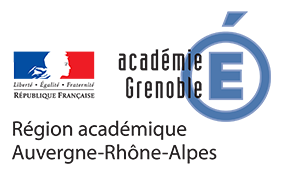 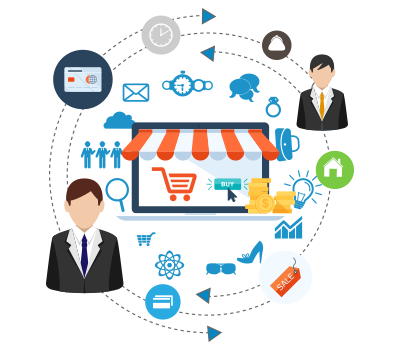 INFORMATIONS GENERALESL’équipe pédagogique du lycée professionnel vous remercie de votre précieuse collaboration grâce à laquelle notre élève pourra découvrir la réalité du monde professionnel.Ce livret vous permettra :d’apprécier l’importance de la période de formation,de donner vos appréciations sur les attitudes professionnelles de l’élève.Votre stagiaire peut être amené(e) à vous consulter pour l’aider dans sa démarche de collecte d’informations nécessaires à la réalisation des travaux demandés par ses enseignants.La durée totale de formation en milieu professionnel est de 22 semaines, répartie sur les trois années de formation.Cette période en entreprise doit permettre à l’élève : de développer ses capacités d’autonomie ;d’exercer les activités nécessaires à la mise en œuvre des compétences requises pour l’obtention du diplôme du baccalauréat professionnel Métiers de l’Accueil ;de contribuer à l’acquisition de la professionnalité ;d’apprendre à travailler en situation réelle ;de découvrir l’entreprise dans ses fonctions, ses contraintes, sa structure…de s’insérer dans une équipe dans laquelle il peut identifier la mesure de l’importance des relations humaines.L’élève stagiaire fait connaissance avec l’entreprise sur le plan humain et professionnel. Il découvre son organisation générale, le rôle et la répartition des services.Présentation du baccalauréat professionnel métiers du commerce et de la venteCe stage doit être une sensibilisation aux réalités de la vie en entreprise et une participation aux diverses tâches et activités liées à l’accueil, le conseil et la vente auprès des clients, la fidélisation et le développement de la clientèle à travers divers outils et notamment, les outils digitaux.Pendant les trois années qui mènent vers le baccalauréat, nos objectifs de formation s'articulent autour de 4 blocs de compétences : Conseiller et vendreSuivre les ventesFidéliser la clientèle et développer la relation clientAnimer et Gérer l’espace de commercial OU Prospecter et valoriser l’offre commercialePour en savoir plus, flashez le QR code : 	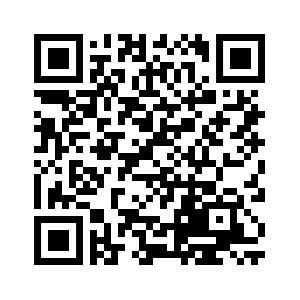 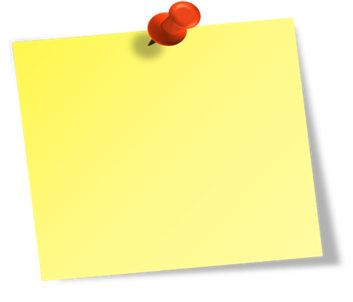 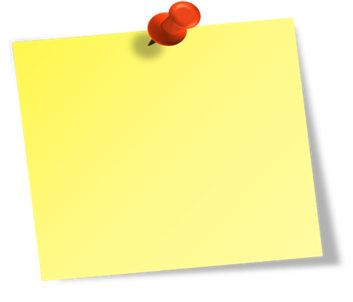 Bilan du tuteur sur le savoir-être les softs-skills de l’élève1 = novice – 2 = débrouillé – 3 = averti – 4 = expert  Négociation des activités du BLOC 1 et positionnement de l’élève en vue de la sous-épreuve 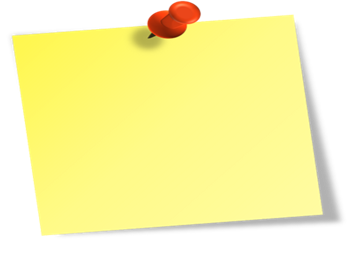 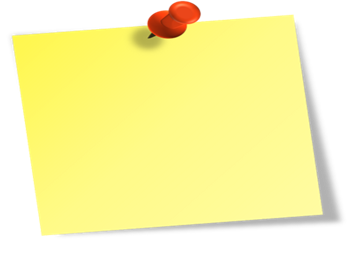 U31 : Vente-conseil (sous épreuve de l’E3 : Pratique professionnelle)N = novice – D = débrouillé – A = averti – E = expert -  Activité réalisée -  Activité négociée Négociation des activités du BLOC 2 et positionnement de l’élève en vue de la sous-épreuve U32 : Suivi des vente (sous épreuve de l’E3 : Pratique professionnelle) N = novice – D = débrouillé – A = averti – E = expert -  Activité réalisée -  Activité négociée Négociation des activités du BLOC 3 et positionnement de l’élève en vue de la préparation de la sous-épreuve en ponctuelle U33 : Fidélisation de la clientèle et développement de la relation client (sous épreuve de l’E3 : Pratique professionnelle)Négociation des activités du BLOC 4A et positionnement de l’élève (Pour information, ce bloc sera évalué en ponctuel dans l’E2 : Analyse et résolution de situations professionnelles)SUITE négociation des activités du BLOC 4A et positionnement de l’élève 1 = novice – 2 = débrouillé – 3 = averti – 4 = expert-  Activité réalisée -  Activité négociéeNégociation des activités du BLOC 4B et positionnement de l’élève (Pour information, ce bloc sera évalué en ponctuel dans l’E2 : Analyse et résolution de situations professionnelles)Suite négociation des activités du BLOC 4B et positionnement de l’élève (Pour information, ce bloc sera évalué en ponctuel dans l’E2 : Analyse et résolution de situations professionnelles)1 = novice – 2 = débrouillé – 3 = averti – 4 = expert -  Activité réalisée -  Activité négociée	Négociation des activités du BLOC 1 et positionnement de l’élève en vue de la sous-épreuve U31 : Vente-conseil (sous épreuve de l’E3 : Pratique professionnelle)N = novice – D = débrouillé – A = averti – E = expert -  Activité réalisée -  Activité négociée Négociation des activités du BLOC 2 et positionnement de l’élève en vue de la sous-épreuve U32 : Suivi des vente (sous épreuve de l’E3 : Pratique professionnelle) N = novice – D = débrouillé – A = averti – E = expert -  Activité réalisée -  Activité négociée Négociation des activités du BLOC 3 et positionnement de l’élève en vue de la préparation de la sous-épreuve en ponctuelle U33 : Fidélisation de la clientèle et développement de la relation client (sous épreuve de l’E3 : Pratique professionnelle)Négociation des activités du BLOC 4A et positionnement de l’élève (Pour information, ce bloc sera évalué en ponctuel dans l’E2 : Analyse et résolution de situations professionnelles)SUITE négociation des activités du BLOC 4A et positionnement de l’élève 1 = novice – 2 = débrouillé – 3 = averti – 4 = expert-  Activité réalisée -  Activité négociéeNégociation des activités du BLOC 4B et positionnement de l’élève (Pour information, ce bloc sera évalué en ponctuel dans l’E2 : Analyse et résolution de situations professionnelles)Suite négociation des activités du BLOC 4B et positionnement de l’élève (Pour information, ce bloc sera évalué en ponctuel dans l’E2 : Analyse et résolution de situations professionnelles)1 = novice – 2 = débrouillé – 3 = averti – 4 = expert -  Activité réalisée -  Activité négociée	BILAN DES ABSENCES ET RETARDSCet état est obligatoire pour justifier du nombre de semaines de PFMP accomplies. Seules les absences avec justificatif seront acceptées. Toute absence devra être rattrapée. PFMP 3 - ATTESTATION DE PRESENCE EN ENTREPRISE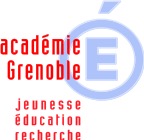 Je soussigné (e), …………………………………………………………………………………………………atteste que Mademoiselle ou Monsieur…………………………………………………..a effectué une période de formation en entreprise du …./…./…….. au …./…./…….Fait à .............................., le ..................Signature et cachet de l’entreprisePFMP 4 - ATTESTATION DE PRESENCE EN ENTREPRISEJe soussigné (e), …………………………………………………………………………………………………atteste que Mademoiselle ou Monsieur…………………………………………………..a effectué une période de formation en entreprise du …./…./…….. au …./…./…….Fait à .............................., le ..................Signature et cachet de l’entreprisePFMP 5 - ATTESTATION DE PRESENCE EN ENTREPRISEJe soussigné (e), …………………………………………………………………………………………………atteste que Mademoiselle ou Monsieur…………………………………………………..a effectué une période de formation en entreprise du …./…./…….. au …./…./…….Fait à .............................., le ..................Signature et cachet de l’entreprisePFMP 6 - ATTESTATION DE PRESENCE EN ENTREPRISEJe soussigné (e), …………………………………………………………………………………………………atteste que Mademoiselle ou Monsieur…………………………………………………..a effectué une période de formation en entreprise du …./…./…….. au …./…./…….Fait à .............................., le ..................Signature et cachet de l’entrepriseSAVOIRS-ÊTREPFMP 3 PFMP 3 PFMP 3 PFMP 3 PFMP 4PFMP 4PFMP 4PFMP 4PFMP 5PFMP 5PFMP 5PFMP 5PFMP 6PFMP 6PFMP 6PFMP 6EVALUATION*1234123412341234Respecter les horaires de travail et faire preuve de ponctualitéCommuniquer de façon professionnelleSe présenter et avoir une tenue adaptée au milieu professionnelFaire preuve d’esprit critique, remettre en question, être curieuxSe remettre en question soi-mêmeFaire preuve de discrétion, de respect du secret professionnelEffectuer son travail en respectant les consignesFaire preuve de motivation et s’impliquer dans son travailFaire preuve de dynamisme, de participation activeFaire preuve d’efficacité dans son travail, prendre des initiativesS’adapter aux situations et aux contextesÊtre créatif, sortir des sentiers battusCollaborer, travailler en équipeÊtre à l’écoute et au service des clientsDate et appréciations :BLOC 1 : CONSEILLER ET VENDREBLOC 1 : CONSEILLER ET VENDREPFMP3Évaluation PFMP3Évaluation PFMP3Évaluation PFMP3Évaluation PFMP3PFMP4Évaluation 
PFMP 4Évaluation 
PFMP 4Évaluation 
PFMP 4Évaluation 
PFMP 4Évaluation 
PFMP 4TÂCHESCOMPETENCESPFMP3NDAEPFMP4NDAEEVeille informationnelle sur les produits et/ou les services et les concurrentsAssurer la veille commercialePrise de contactRéaliser la vente dans un cadre omnicanal : prendre contact avec le clientPrésentation de l’entreprise et /ou ses produits et/ou ses servicesAssurer la veille commerciale : rechercher, hiérarchiser, exploiter et actualiser en continu les informations sur l’entreprise et son marchéPrésenter l’entreprise et/ou ses produits/servicesDécouverte et identification des besoins de client, des motivations/freins éventuelsDécouvrir, analyser et identifier les besoins de client, ses motivations/freins éventuelsDécouvrir, analyser et reformuler les besoins du clientConseil d’une solution adaptée : produit et/ou service + service associéConseiller le client en proposant une solution adaptée Argumentation sur une solution (produit et/ou service et prix) et traitement des objectionsArgumenter Réaliser une démonstration, le cas échéantRépondre aux objections du clientVente(s) additionnelle(s)Proposer le ou les services associésDétecter les opportunités de vente additionnelle et les concrétiserFinalisation de la venteS’assurer de la disponibilité du produitFormaliser l’accord du clientRassurer le client sur son choixMise en place du règlement Mettre en place les modalités de règlement et de livraisonMise en place de la livraisonMettre en place les modalités de règlement et de livraisonRésultats attendus :L’offre de produits/service de l’entreprise et du contexte concurrentiel sont connusUn climat de confiance est instauré - Les procédures d’information du client sont respectées La solution proposée est adaptée aux besoins du clientLes objectifs de vente et de conseil sont atteints – Les ventes additionnelles sont réaliséesLes conditions de paiement, de financement et de livraison sont réalistes et adaptéesLe client est satisfaitRésultats attendus :L’offre de produits/service de l’entreprise et du contexte concurrentiel sont connusUn climat de confiance est instauré - Les procédures d’information du client sont respectées La solution proposée est adaptée aux besoins du clientLes objectifs de vente et de conseil sont atteints – Les ventes additionnelles sont réaliséesLes conditions de paiement, de financement et de livraison sont réalistes et adaptéesLe client est satisfaitRésultats attendus :L’offre de produits/service de l’entreprise et du contexte concurrentiel sont connusUn climat de confiance est instauré - Les procédures d’information du client sont respectées La solution proposée est adaptée aux besoins du clientLes objectifs de vente et de conseil sont atteints – Les ventes additionnelles sont réaliséesLes conditions de paiement, de financement et de livraison sont réalistes et adaptéesLe client est satisfaitRésultats attendus :L’offre de produits/service de l’entreprise et du contexte concurrentiel sont connusUn climat de confiance est instauré - Les procédures d’information du client sont respectées La solution proposée est adaptée aux besoins du clientLes objectifs de vente et de conseil sont atteints – Les ventes additionnelles sont réaliséesLes conditions de paiement, de financement et de livraison sont réalistes et adaptéesLe client est satisfaitRésultats attendus :L’offre de produits/service de l’entreprise et du contexte concurrentiel sont connusUn climat de confiance est instauré - Les procédures d’information du client sont respectées La solution proposée est adaptée aux besoins du clientLes objectifs de vente et de conseil sont atteints – Les ventes additionnelles sont réaliséesLes conditions de paiement, de financement et de livraison sont réalistes et adaptéesLe client est satisfaitRésultats attendus :L’offre de produits/service de l’entreprise et du contexte concurrentiel sont connusUn climat de confiance est instauré - Les procédures d’information du client sont respectées La solution proposée est adaptée aux besoins du clientLes objectifs de vente et de conseil sont atteints – Les ventes additionnelles sont réaliséesLes conditions de paiement, de financement et de livraison sont réalistes et adaptéesLe client est satisfaitRésultats attendus :L’offre de produits/service de l’entreprise et du contexte concurrentiel sont connusUn climat de confiance est instauré - Les procédures d’information du client sont respectées La solution proposée est adaptée aux besoins du clientLes objectifs de vente et de conseil sont atteints – Les ventes additionnelles sont réaliséesLes conditions de paiement, de financement et de livraison sont réalistes et adaptéesLe client est satisfaitRésultats attendus :L’offre de produits/service de l’entreprise et du contexte concurrentiel sont connusUn climat de confiance est instauré - Les procédures d’information du client sont respectées La solution proposée est adaptée aux besoins du clientLes objectifs de vente et de conseil sont atteints – Les ventes additionnelles sont réaliséesLes conditions de paiement, de financement et de livraison sont réalistes et adaptéesLe client est satisfaitRésultats attendus :L’offre de produits/service de l’entreprise et du contexte concurrentiel sont connusUn climat de confiance est instauré - Les procédures d’information du client sont respectées La solution proposée est adaptée aux besoins du clientLes objectifs de vente et de conseil sont atteints – Les ventes additionnelles sont réaliséesLes conditions de paiement, de financement et de livraison sont réalistes et adaptéesLe client est satisfaitRésultats attendus :L’offre de produits/service de l’entreprise et du contexte concurrentiel sont connusUn climat de confiance est instauré - Les procédures d’information du client sont respectées La solution proposée est adaptée aux besoins du clientLes objectifs de vente et de conseil sont atteints – Les ventes additionnelles sont réaliséesLes conditions de paiement, de financement et de livraison sont réalistes et adaptéesLe client est satisfaitRésultats attendus :L’offre de produits/service de l’entreprise et du contexte concurrentiel sont connusUn climat de confiance est instauré - Les procédures d’information du client sont respectées La solution proposée est adaptée aux besoins du clientLes objectifs de vente et de conseil sont atteints – Les ventes additionnelles sont réaliséesLes conditions de paiement, de financement et de livraison sont réalistes et adaptéesLe client est satisfaitRésultats attendus :L’offre de produits/service de l’entreprise et du contexte concurrentiel sont connusUn climat de confiance est instauré - Les procédures d’information du client sont respectées La solution proposée est adaptée aux besoins du clientLes objectifs de vente et de conseil sont atteints – Les ventes additionnelles sont réaliséesLes conditions de paiement, de financement et de livraison sont réalistes et adaptéesLe client est satisfaitRésultats attendus :L’offre de produits/service de l’entreprise et du contexte concurrentiel sont connusUn climat de confiance est instauré - Les procédures d’information du client sont respectées La solution proposée est adaptée aux besoins du clientLes objectifs de vente et de conseil sont atteints – Les ventes additionnelles sont réaliséesLes conditions de paiement, de financement et de livraison sont réalistes et adaptéesLe client est satisfaitBLOC 2 : SUIVRE LES VENTESBLOC 2 : SUIVRE LES VENTESPFMP3Évaluation PFMP3Évaluation PFMP3Évaluation PFMP3Évaluation PFMP3PFMP4Évaluation 
PFMP 4Évaluation 
PFMP 4Évaluation 
PFMP 4Évaluation 
PFMP 4Évaluation 
PFMP 4TÂCHESCOMPETENCESPFMP3NDAEPFMP4NDAEESuivi de la livraison et installer les produitsSuivre l’évolution de la commande et éventuellement du règlement Informer le client des délais et des modalités de mise à disposition Suivi du règlement du clientSuivre l’évolution de la commande et éventuellement du règlement Informer le client des délais et des modalités de mise à disposition Mise en place du ou des services associésSélectionner le cas échéant le prestataire le plus adapté Collecter et transmettre les informations au service de l’entreprise ou aux prestataires concernés Suivre l’exécution du ou des service(s) associé(s) et en rendre compte Effectuer le cas échéant les relances Traitement des retours et des réclamationsIdentifier le(s) problème(s) rencontré(s) par le client Proposer une solution adaptée en tenant compte des procédures de l’entreprise et de la règlementation Collecte/remontée d’informations relatives à la satisfaction client Collecter les informations de satisfaction auprès des clients Mesure et analyse de la satisfaction clientMesurer et analyser la satisfaction du client Transmission des informations sur la satisfaction clientTransmettre les informations sur la satisfaction du clientProposition d’amélioration de la satisfaction client Exploiter les informations recueillies à des fins d’amélioration Proposer des éléments de nature à améliorer la satisfaction clientRésultats attendus :Le produit est livré et/ou installé dans les délais et conditions prévusLe règlement client est effectif et conforme aux termes du contrat Les services associés sont fournis aux conditions prévuesLes retours et réclamations sont identifiés et traitésLes informations sur la satisfaction-client sont remontées et transmises, La satisfaction-client est mesurée et analyséeDes propositions pertinentes d’amélioration de la satisfaction-client sont effectuées Résultats attendus :Le produit est livré et/ou installé dans les délais et conditions prévusLe règlement client est effectif et conforme aux termes du contrat Les services associés sont fournis aux conditions prévuesLes retours et réclamations sont identifiés et traitésLes informations sur la satisfaction-client sont remontées et transmises, La satisfaction-client est mesurée et analyséeDes propositions pertinentes d’amélioration de la satisfaction-client sont effectuées Résultats attendus :Le produit est livré et/ou installé dans les délais et conditions prévusLe règlement client est effectif et conforme aux termes du contrat Les services associés sont fournis aux conditions prévuesLes retours et réclamations sont identifiés et traitésLes informations sur la satisfaction-client sont remontées et transmises, La satisfaction-client est mesurée et analyséeDes propositions pertinentes d’amélioration de la satisfaction-client sont effectuées Résultats attendus :Le produit est livré et/ou installé dans les délais et conditions prévusLe règlement client est effectif et conforme aux termes du contrat Les services associés sont fournis aux conditions prévuesLes retours et réclamations sont identifiés et traitésLes informations sur la satisfaction-client sont remontées et transmises, La satisfaction-client est mesurée et analyséeDes propositions pertinentes d’amélioration de la satisfaction-client sont effectuées Résultats attendus :Le produit est livré et/ou installé dans les délais et conditions prévusLe règlement client est effectif et conforme aux termes du contrat Les services associés sont fournis aux conditions prévuesLes retours et réclamations sont identifiés et traitésLes informations sur la satisfaction-client sont remontées et transmises, La satisfaction-client est mesurée et analyséeDes propositions pertinentes d’amélioration de la satisfaction-client sont effectuées Résultats attendus :Le produit est livré et/ou installé dans les délais et conditions prévusLe règlement client est effectif et conforme aux termes du contrat Les services associés sont fournis aux conditions prévuesLes retours et réclamations sont identifiés et traitésLes informations sur la satisfaction-client sont remontées et transmises, La satisfaction-client est mesurée et analyséeDes propositions pertinentes d’amélioration de la satisfaction-client sont effectuées Résultats attendus :Le produit est livré et/ou installé dans les délais et conditions prévusLe règlement client est effectif et conforme aux termes du contrat Les services associés sont fournis aux conditions prévuesLes retours et réclamations sont identifiés et traitésLes informations sur la satisfaction-client sont remontées et transmises, La satisfaction-client est mesurée et analyséeDes propositions pertinentes d’amélioration de la satisfaction-client sont effectuées Résultats attendus :Le produit est livré et/ou installé dans les délais et conditions prévusLe règlement client est effectif et conforme aux termes du contrat Les services associés sont fournis aux conditions prévuesLes retours et réclamations sont identifiés et traitésLes informations sur la satisfaction-client sont remontées et transmises, La satisfaction-client est mesurée et analyséeDes propositions pertinentes d’amélioration de la satisfaction-client sont effectuées Résultats attendus :Le produit est livré et/ou installé dans les délais et conditions prévusLe règlement client est effectif et conforme aux termes du contrat Les services associés sont fournis aux conditions prévuesLes retours et réclamations sont identifiés et traitésLes informations sur la satisfaction-client sont remontées et transmises, La satisfaction-client est mesurée et analyséeDes propositions pertinentes d’amélioration de la satisfaction-client sont effectuées Résultats attendus :Le produit est livré et/ou installé dans les délais et conditions prévusLe règlement client est effectif et conforme aux termes du contrat Les services associés sont fournis aux conditions prévuesLes retours et réclamations sont identifiés et traitésLes informations sur la satisfaction-client sont remontées et transmises, La satisfaction-client est mesurée et analyséeDes propositions pertinentes d’amélioration de la satisfaction-client sont effectuées Résultats attendus :Le produit est livré et/ou installé dans les délais et conditions prévusLe règlement client est effectif et conforme aux termes du contrat Les services associés sont fournis aux conditions prévuesLes retours et réclamations sont identifiés et traitésLes informations sur la satisfaction-client sont remontées et transmises, La satisfaction-client est mesurée et analyséeDes propositions pertinentes d’amélioration de la satisfaction-client sont effectuées Résultats attendus :Le produit est livré et/ou installé dans les délais et conditions prévusLe règlement client est effectif et conforme aux termes du contrat Les services associés sont fournis aux conditions prévuesLes retours et réclamations sont identifiés et traitésLes informations sur la satisfaction-client sont remontées et transmises, La satisfaction-client est mesurée et analyséeDes propositions pertinentes d’amélioration de la satisfaction-client sont effectuées Résultats attendus :Le produit est livré et/ou installé dans les délais et conditions prévusLe règlement client est effectif et conforme aux termes du contrat Les services associés sont fournis aux conditions prévuesLes retours et réclamations sont identifiés et traitésLes informations sur la satisfaction-client sont remontées et transmises, La satisfaction-client est mesurée et analyséeDes propositions pertinentes d’amélioration de la satisfaction-client sont effectuées BLOC 3 : FIDELISER LA CLIENTELE ET DEVELOPPER LA RELATION CLIENTBLOC 3 : FIDELISER LA CLIENTELE ET DEVELOPPER LA RELATION CLIENTPFMP3Évaluation PFMP3Évaluation PFMP3Évaluation PFMP3Évaluation PFMP3PFMP4Évaluation 
PFMP 4Évaluation 
PFMP 4Évaluation 
PFMP 4Évaluation 
PFMP 4Évaluation 
PFMP 4TÂCHESCOMPETENCESPFMP3NDAEPFMP4NDAEEExploiter les données clientsTraiter les messages et/ou les demandes des clients Recueillir, extraire, exploiter, synthétiser les données de sources internes et externes Proposer des actions de fidélisation et/ou de développement de la relation client en adéquation avec les données recueillies Mettre en œuvre des outils de fidélisation clientSélectionner et mettre en œuvre les outils de fidélisation et/ou de développement de la relation client de l’entreprise Contribuer à la proposition et à l’organisation des opérations de fidélisation (visites, appels, relances)Concourir à la préparation et à l’organisation d’évènements et/ou d’opérations de fidélisation/ développement de la relation client Écouter et traiter les contacts, messages et/ou avis des clientsRéaliser les opérations de suivi post évènement Vendre au rebond Effectuer des ventes au rebond Participer à la mise en œuvre d’action de fidélisation et de développement de la clientèleParticiper à la mise en œuvre des évènements et/ou opérations de fidélisation/développement de la relation clientExploiter des sites marchands et réseaux sociaux à des fins commercialesMobiliser les outils d’internet et les réseaux sociaux Évaluer les actions de fidélisation et de développement de la clientèleEnrichir et actualiser le SIC Mesurer et analyser les résultats Rendre compte des actions et des résultats par écrit et/ou à l'oral Proposer des axes d’amélioration Résultats attendus :Les informations utiles à la fidélisation sont remontées au responsable et aux services concernés - Les données clients sont exploitées de façon pertinenteLes outils de fidélisation existant dans l’entreprise sont proposés et mis en œuvre en fonction du profil du client - Les actions de fidélisation sont proposées et organisées en cohérence avec la politique commerciale de l’entrepriseLes sollicitations des clients (appels, mails, commentaires sur les réseaux sociaux...) reçoivent des traitements adaptés - Des ventes au rebond sont réaliséesLes animations et promotions mises en œuvre permettent d’atteindre les objectifs fixés, Les actions de fidélisation de la clientèle et de développement de la relation client sont évaluées en vue de leur éventuelle amélioration, La relation client est pérennisée dans le temps. Résultats attendus :Les informations utiles à la fidélisation sont remontées au responsable et aux services concernés - Les données clients sont exploitées de façon pertinenteLes outils de fidélisation existant dans l’entreprise sont proposés et mis en œuvre en fonction du profil du client - Les actions de fidélisation sont proposées et organisées en cohérence avec la politique commerciale de l’entrepriseLes sollicitations des clients (appels, mails, commentaires sur les réseaux sociaux...) reçoivent des traitements adaptés - Des ventes au rebond sont réaliséesLes animations et promotions mises en œuvre permettent d’atteindre les objectifs fixés, Les actions de fidélisation de la clientèle et de développement de la relation client sont évaluées en vue de leur éventuelle amélioration, La relation client est pérennisée dans le temps. Résultats attendus :Les informations utiles à la fidélisation sont remontées au responsable et aux services concernés - Les données clients sont exploitées de façon pertinenteLes outils de fidélisation existant dans l’entreprise sont proposés et mis en œuvre en fonction du profil du client - Les actions de fidélisation sont proposées et organisées en cohérence avec la politique commerciale de l’entrepriseLes sollicitations des clients (appels, mails, commentaires sur les réseaux sociaux...) reçoivent des traitements adaptés - Des ventes au rebond sont réaliséesLes animations et promotions mises en œuvre permettent d’atteindre les objectifs fixés, Les actions de fidélisation de la clientèle et de développement de la relation client sont évaluées en vue de leur éventuelle amélioration, La relation client est pérennisée dans le temps. Résultats attendus :Les informations utiles à la fidélisation sont remontées au responsable et aux services concernés - Les données clients sont exploitées de façon pertinenteLes outils de fidélisation existant dans l’entreprise sont proposés et mis en œuvre en fonction du profil du client - Les actions de fidélisation sont proposées et organisées en cohérence avec la politique commerciale de l’entrepriseLes sollicitations des clients (appels, mails, commentaires sur les réseaux sociaux...) reçoivent des traitements adaptés - Des ventes au rebond sont réaliséesLes animations et promotions mises en œuvre permettent d’atteindre les objectifs fixés, Les actions de fidélisation de la clientèle et de développement de la relation client sont évaluées en vue de leur éventuelle amélioration, La relation client est pérennisée dans le temps. Résultats attendus :Les informations utiles à la fidélisation sont remontées au responsable et aux services concernés - Les données clients sont exploitées de façon pertinenteLes outils de fidélisation existant dans l’entreprise sont proposés et mis en œuvre en fonction du profil du client - Les actions de fidélisation sont proposées et organisées en cohérence avec la politique commerciale de l’entrepriseLes sollicitations des clients (appels, mails, commentaires sur les réseaux sociaux...) reçoivent des traitements adaptés - Des ventes au rebond sont réaliséesLes animations et promotions mises en œuvre permettent d’atteindre les objectifs fixés, Les actions de fidélisation de la clientèle et de développement de la relation client sont évaluées en vue de leur éventuelle amélioration, La relation client est pérennisée dans le temps. Résultats attendus :Les informations utiles à la fidélisation sont remontées au responsable et aux services concernés - Les données clients sont exploitées de façon pertinenteLes outils de fidélisation existant dans l’entreprise sont proposés et mis en œuvre en fonction du profil du client - Les actions de fidélisation sont proposées et organisées en cohérence avec la politique commerciale de l’entrepriseLes sollicitations des clients (appels, mails, commentaires sur les réseaux sociaux...) reçoivent des traitements adaptés - Des ventes au rebond sont réaliséesLes animations et promotions mises en œuvre permettent d’atteindre les objectifs fixés, Les actions de fidélisation de la clientèle et de développement de la relation client sont évaluées en vue de leur éventuelle amélioration, La relation client est pérennisée dans le temps. Résultats attendus :Les informations utiles à la fidélisation sont remontées au responsable et aux services concernés - Les données clients sont exploitées de façon pertinenteLes outils de fidélisation existant dans l’entreprise sont proposés et mis en œuvre en fonction du profil du client - Les actions de fidélisation sont proposées et organisées en cohérence avec la politique commerciale de l’entrepriseLes sollicitations des clients (appels, mails, commentaires sur les réseaux sociaux...) reçoivent des traitements adaptés - Des ventes au rebond sont réaliséesLes animations et promotions mises en œuvre permettent d’atteindre les objectifs fixés, Les actions de fidélisation de la clientèle et de développement de la relation client sont évaluées en vue de leur éventuelle amélioration, La relation client est pérennisée dans le temps. Résultats attendus :Les informations utiles à la fidélisation sont remontées au responsable et aux services concernés - Les données clients sont exploitées de façon pertinenteLes outils de fidélisation existant dans l’entreprise sont proposés et mis en œuvre en fonction du profil du client - Les actions de fidélisation sont proposées et organisées en cohérence avec la politique commerciale de l’entrepriseLes sollicitations des clients (appels, mails, commentaires sur les réseaux sociaux...) reçoivent des traitements adaptés - Des ventes au rebond sont réaliséesLes animations et promotions mises en œuvre permettent d’atteindre les objectifs fixés, Les actions de fidélisation de la clientèle et de développement de la relation client sont évaluées en vue de leur éventuelle amélioration, La relation client est pérennisée dans le temps. Résultats attendus :Les informations utiles à la fidélisation sont remontées au responsable et aux services concernés - Les données clients sont exploitées de façon pertinenteLes outils de fidélisation existant dans l’entreprise sont proposés et mis en œuvre en fonction du profil du client - Les actions de fidélisation sont proposées et organisées en cohérence avec la politique commerciale de l’entrepriseLes sollicitations des clients (appels, mails, commentaires sur les réseaux sociaux...) reçoivent des traitements adaptés - Des ventes au rebond sont réaliséesLes animations et promotions mises en œuvre permettent d’atteindre les objectifs fixés, Les actions de fidélisation de la clientèle et de développement de la relation client sont évaluées en vue de leur éventuelle amélioration, La relation client est pérennisée dans le temps. Résultats attendus :Les informations utiles à la fidélisation sont remontées au responsable et aux services concernés - Les données clients sont exploitées de façon pertinenteLes outils de fidélisation existant dans l’entreprise sont proposés et mis en œuvre en fonction du profil du client - Les actions de fidélisation sont proposées et organisées en cohérence avec la politique commerciale de l’entrepriseLes sollicitations des clients (appels, mails, commentaires sur les réseaux sociaux...) reçoivent des traitements adaptés - Des ventes au rebond sont réaliséesLes animations et promotions mises en œuvre permettent d’atteindre les objectifs fixés, Les actions de fidélisation de la clientèle et de développement de la relation client sont évaluées en vue de leur éventuelle amélioration, La relation client est pérennisée dans le temps. Résultats attendus :Les informations utiles à la fidélisation sont remontées au responsable et aux services concernés - Les données clients sont exploitées de façon pertinenteLes outils de fidélisation existant dans l’entreprise sont proposés et mis en œuvre en fonction du profil du client - Les actions de fidélisation sont proposées et organisées en cohérence avec la politique commerciale de l’entrepriseLes sollicitations des clients (appels, mails, commentaires sur les réseaux sociaux...) reçoivent des traitements adaptés - Des ventes au rebond sont réaliséesLes animations et promotions mises en œuvre permettent d’atteindre les objectifs fixés, Les actions de fidélisation de la clientèle et de développement de la relation client sont évaluées en vue de leur éventuelle amélioration, La relation client est pérennisée dans le temps. Résultats attendus :Les informations utiles à la fidélisation sont remontées au responsable et aux services concernés - Les données clients sont exploitées de façon pertinenteLes outils de fidélisation existant dans l’entreprise sont proposés et mis en œuvre en fonction du profil du client - Les actions de fidélisation sont proposées et organisées en cohérence avec la politique commerciale de l’entrepriseLes sollicitations des clients (appels, mails, commentaires sur les réseaux sociaux...) reçoivent des traitements adaptés - Des ventes au rebond sont réaliséesLes animations et promotions mises en œuvre permettent d’atteindre les objectifs fixés, Les actions de fidélisation de la clientèle et de développement de la relation client sont évaluées en vue de leur éventuelle amélioration, La relation client est pérennisée dans le temps. Résultats attendus :Les informations utiles à la fidélisation sont remontées au responsable et aux services concernés - Les données clients sont exploitées de façon pertinenteLes outils de fidélisation existant dans l’entreprise sont proposés et mis en œuvre en fonction du profil du client - Les actions de fidélisation sont proposées et organisées en cohérence avec la politique commerciale de l’entrepriseLes sollicitations des clients (appels, mails, commentaires sur les réseaux sociaux...) reçoivent des traitements adaptés - Des ventes au rebond sont réaliséesLes animations et promotions mises en œuvre permettent d’atteindre les objectifs fixés, Les actions de fidélisation de la clientèle et de développement de la relation client sont évaluées en vue de leur éventuelle amélioration, La relation client est pérennisée dans le temps. BLOC 4A : ANIMER ET GERER L’ESPACE COMMERCIALBLOC 4A : ANIMER ET GERER L’ESPACE COMMERCIALPFMP3Évaluation PFMP3Évaluation PFMP3Évaluation PFMP3Évaluation PFMP3PFMP4Évaluation 
PFMP 4Évaluation 
PFMP 4Évaluation 
PFMP 4Évaluation 
PFMP 4Évaluation 
PFMP 4TÂCHESCOMPETENCESPFMP3NDAEPFMP4NDAEERéaliser des commandes de produits auprès de la centrale d’achat et/ou des fournisseursEtablir les commandes des produits auprès de la centrale d’achats et/ou des fournisseurs indépendants sélectionnés avec la hiérarchie,en tenant compte des contraintesGérer des commandes dans le contexte omnicanal de l’entreprisePréparer les commandes des clients issues de l’omnicanalGérer des stocks et réapprovisionnerVeiller à la gestion rigoureuse des stocks et au réapprovisionnement en tenant compte des règles de sécurité́ et d’hygièneRéceptionner et contrôler des marchandisesRéceptionner, contrôler et stocker les marchandises (quantitatif et qualitatifCalculer des prix, étiqueter des produits et les sécuriser Établir le prix en fonction de variables commerciales donnéesÉtiqueter les produits et les sécuriserParticiper à l’aménagement de la surface de vente, de la vitrineImplanter les produits selon une logique commerciale et/ou d’entrepriseVérifier l’étiquetage, le balisage et la mise en valeur des produitsS’assurer de la bonne tenue et de la propreté́ du rayonAccueillir, informer et orienter le client dans l’unité́ commerciale et à l’extérieurMettre en place la signalétiqueParticiper à l’agencement de la surface de venteAménager la vitrine et/ou le rayonMettre en scène l’offre commercialeMettre en scène l’offre et en optimiser la visibilitéEntretenir et contribuer à l’hygiène et à la sécurité de l’UC Veiller au respect des règles d’hygiène et de sécurité́. Valoriser l’offre sur des sites marchands et sur les réseaux sociauxValoriser l’offre sur les sites marchands et les réseaux sociauxGénérer du trafic dans l’UCProposer des actions commerciales génératrices de trafic dans l’unité́ commerciale Sélectionner les gammes de produits à mettre en avant en lien avec la stratégie de l’unité́ commercialeBLOC 4A : ANIMER ET GERER L’ESPACE COMMERCIALBLOC 4A : ANIMER ET GERER L’ESPACE COMMERCIALPFMP3Évaluation PFMP3Évaluation PFMP3Évaluation PFMP3Évaluation PFMP3PFMP4Évaluation 
PFMP 4Évaluation 
PFMP 4Évaluation 
PFMP 4Évaluation 
PFMP 4Évaluation 
PFMP 4TÂCHESCOMPETENCESPFMP3NDAEPFMP4NDAEEParticiper à la planification et à l’organisation d’actions de promotionParticiper à la planification et à l’organisation des actions de promotion des marchandises Communiquer sur l’évènement Recourir aux sites marchands et aux réseaux sociaux Inciter à l’achat par une action commerciale, le cas échéant interactive Générer des contacts positifs/utiles Démarcher de nouveaux clients en externeDémarcher une nouvelle clientèleParticiper à l’évaluation des performances des actions commercialesParticiper à l’évaluation et à l’analyse des performances des actions commercialesRésultats attendus :L’approvisionnement est réalisé en adéquation avec les besoins des clients, conformément aux procédures de l’entreprise et en utilisant les équipements et matériels adéquats,Les ventes sont suivies régulièrement et les stocks sont optimisés afin d’une part, d’éviter les ruptures et les surstocks et d’autre part, de mettre en avant le cas échéant, certains produits,Les e-commandes sont préparées avec soin et sans aucune erreur,Les produits sont correctement étiquetés et sécurisés,Des mesures sont prises pour lutter contre la démarque,L’espace commercial est sécurisé́, accueillant, ordonné, accessible et propre,Les produits sont mis en valeur, par l’utilisation de supports et matériels appropriés, dans le respect des règles en vigueur et de la politique commerciale,Des améliorations sont proposées et mises en œuvre dans la présentation et la mise en scène des produits sur l’espace de vente, dans l’aménagement de lavitrine ou de la surface de vente,La communication concernant l’unité́ commerciale est à jour et en adéquation avec l’image de celle-ci,La communication numérique est efficace,Les actions de création de trafic et de démarchage sont pertinentes et engagées conformément aux attentes. Résultats attendus :L’approvisionnement est réalisé en adéquation avec les besoins des clients, conformément aux procédures de l’entreprise et en utilisant les équipements et matériels adéquats,Les ventes sont suivies régulièrement et les stocks sont optimisés afin d’une part, d’éviter les ruptures et les surstocks et d’autre part, de mettre en avant le cas échéant, certains produits,Les e-commandes sont préparées avec soin et sans aucune erreur,Les produits sont correctement étiquetés et sécurisés,Des mesures sont prises pour lutter contre la démarque,L’espace commercial est sécurisé́, accueillant, ordonné, accessible et propre,Les produits sont mis en valeur, par l’utilisation de supports et matériels appropriés, dans le respect des règles en vigueur et de la politique commerciale,Des améliorations sont proposées et mises en œuvre dans la présentation et la mise en scène des produits sur l’espace de vente, dans l’aménagement de lavitrine ou de la surface de vente,La communication concernant l’unité́ commerciale est à jour et en adéquation avec l’image de celle-ci,La communication numérique est efficace,Les actions de création de trafic et de démarchage sont pertinentes et engagées conformément aux attentes. Résultats attendus :L’approvisionnement est réalisé en adéquation avec les besoins des clients, conformément aux procédures de l’entreprise et en utilisant les équipements et matériels adéquats,Les ventes sont suivies régulièrement et les stocks sont optimisés afin d’une part, d’éviter les ruptures et les surstocks et d’autre part, de mettre en avant le cas échéant, certains produits,Les e-commandes sont préparées avec soin et sans aucune erreur,Les produits sont correctement étiquetés et sécurisés,Des mesures sont prises pour lutter contre la démarque,L’espace commercial est sécurisé́, accueillant, ordonné, accessible et propre,Les produits sont mis en valeur, par l’utilisation de supports et matériels appropriés, dans le respect des règles en vigueur et de la politique commerciale,Des améliorations sont proposées et mises en œuvre dans la présentation et la mise en scène des produits sur l’espace de vente, dans l’aménagement de lavitrine ou de la surface de vente,La communication concernant l’unité́ commerciale est à jour et en adéquation avec l’image de celle-ci,La communication numérique est efficace,Les actions de création de trafic et de démarchage sont pertinentes et engagées conformément aux attentes. Résultats attendus :L’approvisionnement est réalisé en adéquation avec les besoins des clients, conformément aux procédures de l’entreprise et en utilisant les équipements et matériels adéquats,Les ventes sont suivies régulièrement et les stocks sont optimisés afin d’une part, d’éviter les ruptures et les surstocks et d’autre part, de mettre en avant le cas échéant, certains produits,Les e-commandes sont préparées avec soin et sans aucune erreur,Les produits sont correctement étiquetés et sécurisés,Des mesures sont prises pour lutter contre la démarque,L’espace commercial est sécurisé́, accueillant, ordonné, accessible et propre,Les produits sont mis en valeur, par l’utilisation de supports et matériels appropriés, dans le respect des règles en vigueur et de la politique commerciale,Des améliorations sont proposées et mises en œuvre dans la présentation et la mise en scène des produits sur l’espace de vente, dans l’aménagement de lavitrine ou de la surface de vente,La communication concernant l’unité́ commerciale est à jour et en adéquation avec l’image de celle-ci,La communication numérique est efficace,Les actions de création de trafic et de démarchage sont pertinentes et engagées conformément aux attentes. Résultats attendus :L’approvisionnement est réalisé en adéquation avec les besoins des clients, conformément aux procédures de l’entreprise et en utilisant les équipements et matériels adéquats,Les ventes sont suivies régulièrement et les stocks sont optimisés afin d’une part, d’éviter les ruptures et les surstocks et d’autre part, de mettre en avant le cas échéant, certains produits,Les e-commandes sont préparées avec soin et sans aucune erreur,Les produits sont correctement étiquetés et sécurisés,Des mesures sont prises pour lutter contre la démarque,L’espace commercial est sécurisé́, accueillant, ordonné, accessible et propre,Les produits sont mis en valeur, par l’utilisation de supports et matériels appropriés, dans le respect des règles en vigueur et de la politique commerciale,Des améliorations sont proposées et mises en œuvre dans la présentation et la mise en scène des produits sur l’espace de vente, dans l’aménagement de lavitrine ou de la surface de vente,La communication concernant l’unité́ commerciale est à jour et en adéquation avec l’image de celle-ci,La communication numérique est efficace,Les actions de création de trafic et de démarchage sont pertinentes et engagées conformément aux attentes. Résultats attendus :L’approvisionnement est réalisé en adéquation avec les besoins des clients, conformément aux procédures de l’entreprise et en utilisant les équipements et matériels adéquats,Les ventes sont suivies régulièrement et les stocks sont optimisés afin d’une part, d’éviter les ruptures et les surstocks et d’autre part, de mettre en avant le cas échéant, certains produits,Les e-commandes sont préparées avec soin et sans aucune erreur,Les produits sont correctement étiquetés et sécurisés,Des mesures sont prises pour lutter contre la démarque,L’espace commercial est sécurisé́, accueillant, ordonné, accessible et propre,Les produits sont mis en valeur, par l’utilisation de supports et matériels appropriés, dans le respect des règles en vigueur et de la politique commerciale,Des améliorations sont proposées et mises en œuvre dans la présentation et la mise en scène des produits sur l’espace de vente, dans l’aménagement de lavitrine ou de la surface de vente,La communication concernant l’unité́ commerciale est à jour et en adéquation avec l’image de celle-ci,La communication numérique est efficace,Les actions de création de trafic et de démarchage sont pertinentes et engagées conformément aux attentes. Résultats attendus :L’approvisionnement est réalisé en adéquation avec les besoins des clients, conformément aux procédures de l’entreprise et en utilisant les équipements et matériels adéquats,Les ventes sont suivies régulièrement et les stocks sont optimisés afin d’une part, d’éviter les ruptures et les surstocks et d’autre part, de mettre en avant le cas échéant, certains produits,Les e-commandes sont préparées avec soin et sans aucune erreur,Les produits sont correctement étiquetés et sécurisés,Des mesures sont prises pour lutter contre la démarque,L’espace commercial est sécurisé́, accueillant, ordonné, accessible et propre,Les produits sont mis en valeur, par l’utilisation de supports et matériels appropriés, dans le respect des règles en vigueur et de la politique commerciale,Des améliorations sont proposées et mises en œuvre dans la présentation et la mise en scène des produits sur l’espace de vente, dans l’aménagement de lavitrine ou de la surface de vente,La communication concernant l’unité́ commerciale est à jour et en adéquation avec l’image de celle-ci,La communication numérique est efficace,Les actions de création de trafic et de démarchage sont pertinentes et engagées conformément aux attentes. Résultats attendus :L’approvisionnement est réalisé en adéquation avec les besoins des clients, conformément aux procédures de l’entreprise et en utilisant les équipements et matériels adéquats,Les ventes sont suivies régulièrement et les stocks sont optimisés afin d’une part, d’éviter les ruptures et les surstocks et d’autre part, de mettre en avant le cas échéant, certains produits,Les e-commandes sont préparées avec soin et sans aucune erreur,Les produits sont correctement étiquetés et sécurisés,Des mesures sont prises pour lutter contre la démarque,L’espace commercial est sécurisé́, accueillant, ordonné, accessible et propre,Les produits sont mis en valeur, par l’utilisation de supports et matériels appropriés, dans le respect des règles en vigueur et de la politique commerciale,Des améliorations sont proposées et mises en œuvre dans la présentation et la mise en scène des produits sur l’espace de vente, dans l’aménagement de lavitrine ou de la surface de vente,La communication concernant l’unité́ commerciale est à jour et en adéquation avec l’image de celle-ci,La communication numérique est efficace,Les actions de création de trafic et de démarchage sont pertinentes et engagées conformément aux attentes. Résultats attendus :L’approvisionnement est réalisé en adéquation avec les besoins des clients, conformément aux procédures de l’entreprise et en utilisant les équipements et matériels adéquats,Les ventes sont suivies régulièrement et les stocks sont optimisés afin d’une part, d’éviter les ruptures et les surstocks et d’autre part, de mettre en avant le cas échéant, certains produits,Les e-commandes sont préparées avec soin et sans aucune erreur,Les produits sont correctement étiquetés et sécurisés,Des mesures sont prises pour lutter contre la démarque,L’espace commercial est sécurisé́, accueillant, ordonné, accessible et propre,Les produits sont mis en valeur, par l’utilisation de supports et matériels appropriés, dans le respect des règles en vigueur et de la politique commerciale,Des améliorations sont proposées et mises en œuvre dans la présentation et la mise en scène des produits sur l’espace de vente, dans l’aménagement de lavitrine ou de la surface de vente,La communication concernant l’unité́ commerciale est à jour et en adéquation avec l’image de celle-ci,La communication numérique est efficace,Les actions de création de trafic et de démarchage sont pertinentes et engagées conformément aux attentes. Résultats attendus :L’approvisionnement est réalisé en adéquation avec les besoins des clients, conformément aux procédures de l’entreprise et en utilisant les équipements et matériels adéquats,Les ventes sont suivies régulièrement et les stocks sont optimisés afin d’une part, d’éviter les ruptures et les surstocks et d’autre part, de mettre en avant le cas échéant, certains produits,Les e-commandes sont préparées avec soin et sans aucune erreur,Les produits sont correctement étiquetés et sécurisés,Des mesures sont prises pour lutter contre la démarque,L’espace commercial est sécurisé́, accueillant, ordonné, accessible et propre,Les produits sont mis en valeur, par l’utilisation de supports et matériels appropriés, dans le respect des règles en vigueur et de la politique commerciale,Des améliorations sont proposées et mises en œuvre dans la présentation et la mise en scène des produits sur l’espace de vente, dans l’aménagement de lavitrine ou de la surface de vente,La communication concernant l’unité́ commerciale est à jour et en adéquation avec l’image de celle-ci,La communication numérique est efficace,Les actions de création de trafic et de démarchage sont pertinentes et engagées conformément aux attentes. Résultats attendus :L’approvisionnement est réalisé en adéquation avec les besoins des clients, conformément aux procédures de l’entreprise et en utilisant les équipements et matériels adéquats,Les ventes sont suivies régulièrement et les stocks sont optimisés afin d’une part, d’éviter les ruptures et les surstocks et d’autre part, de mettre en avant le cas échéant, certains produits,Les e-commandes sont préparées avec soin et sans aucune erreur,Les produits sont correctement étiquetés et sécurisés,Des mesures sont prises pour lutter contre la démarque,L’espace commercial est sécurisé́, accueillant, ordonné, accessible et propre,Les produits sont mis en valeur, par l’utilisation de supports et matériels appropriés, dans le respect des règles en vigueur et de la politique commerciale,Des améliorations sont proposées et mises en œuvre dans la présentation et la mise en scène des produits sur l’espace de vente, dans l’aménagement de lavitrine ou de la surface de vente,La communication concernant l’unité́ commerciale est à jour et en adéquation avec l’image de celle-ci,La communication numérique est efficace,Les actions de création de trafic et de démarchage sont pertinentes et engagées conformément aux attentes. Résultats attendus :L’approvisionnement est réalisé en adéquation avec les besoins des clients, conformément aux procédures de l’entreprise et en utilisant les équipements et matériels adéquats,Les ventes sont suivies régulièrement et les stocks sont optimisés afin d’une part, d’éviter les ruptures et les surstocks et d’autre part, de mettre en avant le cas échéant, certains produits,Les e-commandes sont préparées avec soin et sans aucune erreur,Les produits sont correctement étiquetés et sécurisés,Des mesures sont prises pour lutter contre la démarque,L’espace commercial est sécurisé́, accueillant, ordonné, accessible et propre,Les produits sont mis en valeur, par l’utilisation de supports et matériels appropriés, dans le respect des règles en vigueur et de la politique commerciale,Des améliorations sont proposées et mises en œuvre dans la présentation et la mise en scène des produits sur l’espace de vente, dans l’aménagement de lavitrine ou de la surface de vente,La communication concernant l’unité́ commerciale est à jour et en adéquation avec l’image de celle-ci,La communication numérique est efficace,Les actions de création de trafic et de démarchage sont pertinentes et engagées conformément aux attentes. Résultats attendus :L’approvisionnement est réalisé en adéquation avec les besoins des clients, conformément aux procédures de l’entreprise et en utilisant les équipements et matériels adéquats,Les ventes sont suivies régulièrement et les stocks sont optimisés afin d’une part, d’éviter les ruptures et les surstocks et d’autre part, de mettre en avant le cas échéant, certains produits,Les e-commandes sont préparées avec soin et sans aucune erreur,Les produits sont correctement étiquetés et sécurisés,Des mesures sont prises pour lutter contre la démarque,L’espace commercial est sécurisé́, accueillant, ordonné, accessible et propre,Les produits sont mis en valeur, par l’utilisation de supports et matériels appropriés, dans le respect des règles en vigueur et de la politique commerciale,Des améliorations sont proposées et mises en œuvre dans la présentation et la mise en scène des produits sur l’espace de vente, dans l’aménagement de lavitrine ou de la surface de vente,La communication concernant l’unité́ commerciale est à jour et en adéquation avec l’image de celle-ci,La communication numérique est efficace,Les actions de création de trafic et de démarchage sont pertinentes et engagées conformément aux attentes. BLOC 4B : PROSPECTER ET VALORISER L’OFFRE COMMERCIALEBLOC 4B : PROSPECTER ET VALORISER L’OFFRE COMMERCIALEPFMP3Évaluation PFMP3Évaluation PFMP3Évaluation PFMP3Évaluation PFMP3PFMP4Évaluation 
PFMP 4Évaluation 
PFMP 4Évaluation 
PFMP 4Évaluation 
PFMP 4TÂCHESCOMPETENCESPFMP3NDAEPFMP4NDAEExploiter et mettre à jour le système d’information commercialIdentifier, au sein du SIC (système d’information commercial), les informations internes utiles à l’opération de prospection, les extraire et les analyser Mettre à jour le système d’information commercial Traiter et exploiter les contacts obtenus lors d’une opération de prospection Mettre à jour le fichier prospect et le système d’information mercatique Qualifier les contacts et définir les actions à mener Rechercher et exploiter des informations externesCollecter, traiter et analyser les informations externes Participer à l’organisation de la prospectionDéfinir la cible en cohérence avec la stratégie de l’organisation et des moyens alloués Fixer les objectifs quantitatifs et qualitatifs de l’opération en fonction des moyens alloués Déterminer la durée de l’opération en fonction des moyens alloués Déterminer la ou les techniques de prospection adaptées aux objectifs du projet et aux moyens alloués Réaliser de la prospectionÉlaborer le plan de prospection et le plan de tournée Construire et/ou mettre à jour le fichier prospects Sélectionner et/ou concevoir des outils d’aide à la prospection et des supports de communication Établir le contact avec le prospect dans des situations de prospection physique et/ou à distance Identifier les besoins du prospect Argumenter et traiter les objections Conclure et pendre congé  Évaluer et analyser des résultats de prospection Mesurer et analyser les résultats de l’opération de prospection et les écarts par rapport aux objectifs Déterminer les causes des écarts et proposer les actions correctives Rendre compte de l’opération de prospection BLOC 4B : PROSPECTER ET VALORISER L’OFFRE COMMERCIALEBLOC 4B : PROSPECTER ET VALORISER L’OFFRE COMMERCIALEPFMP3Évaluation PFMP3Évaluation PFMP3Évaluation PFMP3Évaluation PFMP3PFMP4Évaluation 
PFMP 4Évaluation 
PFMP 4Évaluation 
PFMP 4Évaluation 
PFMP 4TÂCHESCOMPETENCESPFMP3NDAEPFMP4NDAEExploiter des sites marchands et des réseaux sociaux à des fins commercialesMettre en valeur l’offre dans un salon, show-room, un espace de vente éphémère, chez le client, sur les sites marchands et sur les réseaux sociaux Réaliser des actions de promotion (show-room, salons, mise en place du produit chez le client…) et de présentation de l’offre commercialeMettre en valeur l’offre dans un salon, show-room, un espace de vente éphémère, chez le client, sur les sites marchands et sur les réseaux sociaux Résultats attendus :Un plan de prospection est établi et/ou suivi, Des supports de communication sont diffusés, La base de données prospects est enrichie, Les prospects sont qualifiés, Des besoins potentiels sont identifiés, Des rendez-vous sont pris ou des visites sont programmées, L’entreprise, ses produits et/ou services sont présentés aux prospects, Le produit est mis en place chez le client (cas du B to B) Les résultats de l’action de prospection sont analysés, La communication numérique est utilisée de façon efficace, L’offre est présentée de façon attractive.  Résultats attendus :Un plan de prospection est établi et/ou suivi, Des supports de communication sont diffusés, La base de données prospects est enrichie, Les prospects sont qualifiés, Des besoins potentiels sont identifiés, Des rendez-vous sont pris ou des visites sont programmées, L’entreprise, ses produits et/ou services sont présentés aux prospects, Le produit est mis en place chez le client (cas du B to B) Les résultats de l’action de prospection sont analysés, La communication numérique est utilisée de façon efficace, L’offre est présentée de façon attractive.  Résultats attendus :Un plan de prospection est établi et/ou suivi, Des supports de communication sont diffusés, La base de données prospects est enrichie, Les prospects sont qualifiés, Des besoins potentiels sont identifiés, Des rendez-vous sont pris ou des visites sont programmées, L’entreprise, ses produits et/ou services sont présentés aux prospects, Le produit est mis en place chez le client (cas du B to B) Les résultats de l’action de prospection sont analysés, La communication numérique est utilisée de façon efficace, L’offre est présentée de façon attractive.  Résultats attendus :Un plan de prospection est établi et/ou suivi, Des supports de communication sont diffusés, La base de données prospects est enrichie, Les prospects sont qualifiés, Des besoins potentiels sont identifiés, Des rendez-vous sont pris ou des visites sont programmées, L’entreprise, ses produits et/ou services sont présentés aux prospects, Le produit est mis en place chez le client (cas du B to B) Les résultats de l’action de prospection sont analysés, La communication numérique est utilisée de façon efficace, L’offre est présentée de façon attractive.  Résultats attendus :Un plan de prospection est établi et/ou suivi, Des supports de communication sont diffusés, La base de données prospects est enrichie, Les prospects sont qualifiés, Des besoins potentiels sont identifiés, Des rendez-vous sont pris ou des visites sont programmées, L’entreprise, ses produits et/ou services sont présentés aux prospects, Le produit est mis en place chez le client (cas du B to B) Les résultats de l’action de prospection sont analysés, La communication numérique est utilisée de façon efficace, L’offre est présentée de façon attractive.  Résultats attendus :Un plan de prospection est établi et/ou suivi, Des supports de communication sont diffusés, La base de données prospects est enrichie, Les prospects sont qualifiés, Des besoins potentiels sont identifiés, Des rendez-vous sont pris ou des visites sont programmées, L’entreprise, ses produits et/ou services sont présentés aux prospects, Le produit est mis en place chez le client (cas du B to B) Les résultats de l’action de prospection sont analysés, La communication numérique est utilisée de façon efficace, L’offre est présentée de façon attractive.  Résultats attendus :Un plan de prospection est établi et/ou suivi, Des supports de communication sont diffusés, La base de données prospects est enrichie, Les prospects sont qualifiés, Des besoins potentiels sont identifiés, Des rendez-vous sont pris ou des visites sont programmées, L’entreprise, ses produits et/ou services sont présentés aux prospects, Le produit est mis en place chez le client (cas du B to B) Les résultats de l’action de prospection sont analysés, La communication numérique est utilisée de façon efficace, L’offre est présentée de façon attractive.  Résultats attendus :Un plan de prospection est établi et/ou suivi, Des supports de communication sont diffusés, La base de données prospects est enrichie, Les prospects sont qualifiés, Des besoins potentiels sont identifiés, Des rendez-vous sont pris ou des visites sont programmées, L’entreprise, ses produits et/ou services sont présentés aux prospects, Le produit est mis en place chez le client (cas du B to B) Les résultats de l’action de prospection sont analysés, La communication numérique est utilisée de façon efficace, L’offre est présentée de façon attractive.  Résultats attendus :Un plan de prospection est établi et/ou suivi, Des supports de communication sont diffusés, La base de données prospects est enrichie, Les prospects sont qualifiés, Des besoins potentiels sont identifiés, Des rendez-vous sont pris ou des visites sont programmées, L’entreprise, ses produits et/ou services sont présentés aux prospects, Le produit est mis en place chez le client (cas du B to B) Les résultats de l’action de prospection sont analysés, La communication numérique est utilisée de façon efficace, L’offre est présentée de façon attractive.  Résultats attendus :Un plan de prospection est établi et/ou suivi, Des supports de communication sont diffusés, La base de données prospects est enrichie, Les prospects sont qualifiés, Des besoins potentiels sont identifiés, Des rendez-vous sont pris ou des visites sont programmées, L’entreprise, ses produits et/ou services sont présentés aux prospects, Le produit est mis en place chez le client (cas du B to B) Les résultats de l’action de prospection sont analysés, La communication numérique est utilisée de façon efficace, L’offre est présentée de façon attractive.  Résultats attendus :Un plan de prospection est établi et/ou suivi, Des supports de communication sont diffusés, La base de données prospects est enrichie, Les prospects sont qualifiés, Des besoins potentiels sont identifiés, Des rendez-vous sont pris ou des visites sont programmées, L’entreprise, ses produits et/ou services sont présentés aux prospects, Le produit est mis en place chez le client (cas du B to B) Les résultats de l’action de prospection sont analysés, La communication numérique est utilisée de façon efficace, L’offre est présentée de façon attractive.  Résultats attendus :Un plan de prospection est établi et/ou suivi, Des supports de communication sont diffusés, La base de données prospects est enrichie, Les prospects sont qualifiés, Des besoins potentiels sont identifiés, Des rendez-vous sont pris ou des visites sont programmées, L’entreprise, ses produits et/ou services sont présentés aux prospects, Le produit est mis en place chez le client (cas du B to B) Les résultats de l’action de prospection sont analysés, La communication numérique est utilisée de façon efficace, L’offre est présentée de façon attractive.  BLOC 1 : CONSEILLER ET VENDREBLOC 1 : CONSEILLER ET VENDREPFMP3Évaluation PFMP3Évaluation PFMP3Évaluation PFMP3Évaluation PFMP3PFMP4Évaluation 
PFMP 4Évaluation 
PFMP 4Évaluation 
PFMP 4Évaluation 
PFMP 4Évaluation 
PFMP 4TÂCHESCOMPETENCESPFMP3NDAEPFMP4NDAEEVeille informationnelle sur les produits et/ou les services et les concurrentsAssurer la veille commercialePrise de contactRéaliser la vente dans un cadre omnicanal : prendre contact avec le clientPrésentation de l’entreprise et /ou ses produits et/ou ses servicesAssurer la veille commerciale : rechercher, hiérarchiser, exploiter et actualiser en continu les informations sur l’entreprise et son marchéPrésenter l’entreprise et/ou ses produits/servicesDécouverte et identification des besoins de client, des motivations/freins éventuelsDécouvrir, analyser et identifier les besoins de client, ses motivations/freins éventuelsDécouvrir, analyser et reformuler les besoins du clientConseil d’une solution adaptée : produit et/ou service + service associéConseiller le client en proposant une solution adaptée Argumentation sur une solution (produit et/ou service et prix) et traitement des objectionsArgumenter Réaliser une démonstration, le cas échéantRépondre aux objections du clientVente(s) additionnelle(s)Proposer le ou les services associésDétecter les opportunités de vente additionnelle et les concrétiserFinalisation de la venteS’assurer de la disponibilité du produitFormaliser l’accord du clientRassurer le client sur son choixMise en place du règlement Mettre en place les modalités de règlement et de livraisonMise en place de la livraisonMettre en place les modalités de règlement et de livraisonRésultats attendus :L’offre de produits/service de l’entreprise et du contexte concurrentiel sont connusUn climat de confiance est instauré - Les procédures d’information du client sont respectées La solution proposée est adaptée aux besoins du clientLes objectifs de vente et de conseil sont atteints – Les ventes additionnelles sont réaliséesLes conditions de paiement, de financement et de livraison sont réalistes et adaptéesLe client est satisfaitRésultats attendus :L’offre de produits/service de l’entreprise et du contexte concurrentiel sont connusUn climat de confiance est instauré - Les procédures d’information du client sont respectées La solution proposée est adaptée aux besoins du clientLes objectifs de vente et de conseil sont atteints – Les ventes additionnelles sont réaliséesLes conditions de paiement, de financement et de livraison sont réalistes et adaptéesLe client est satisfaitRésultats attendus :L’offre de produits/service de l’entreprise et du contexte concurrentiel sont connusUn climat de confiance est instauré - Les procédures d’information du client sont respectées La solution proposée est adaptée aux besoins du clientLes objectifs de vente et de conseil sont atteints – Les ventes additionnelles sont réaliséesLes conditions de paiement, de financement et de livraison sont réalistes et adaptéesLe client est satisfaitRésultats attendus :L’offre de produits/service de l’entreprise et du contexte concurrentiel sont connusUn climat de confiance est instauré - Les procédures d’information du client sont respectées La solution proposée est adaptée aux besoins du clientLes objectifs de vente et de conseil sont atteints – Les ventes additionnelles sont réaliséesLes conditions de paiement, de financement et de livraison sont réalistes et adaptéesLe client est satisfaitRésultats attendus :L’offre de produits/service de l’entreprise et du contexte concurrentiel sont connusUn climat de confiance est instauré - Les procédures d’information du client sont respectées La solution proposée est adaptée aux besoins du clientLes objectifs de vente et de conseil sont atteints – Les ventes additionnelles sont réaliséesLes conditions de paiement, de financement et de livraison sont réalistes et adaptéesLe client est satisfaitRésultats attendus :L’offre de produits/service de l’entreprise et du contexte concurrentiel sont connusUn climat de confiance est instauré - Les procédures d’information du client sont respectées La solution proposée est adaptée aux besoins du clientLes objectifs de vente et de conseil sont atteints – Les ventes additionnelles sont réaliséesLes conditions de paiement, de financement et de livraison sont réalistes et adaptéesLe client est satisfaitRésultats attendus :L’offre de produits/service de l’entreprise et du contexte concurrentiel sont connusUn climat de confiance est instauré - Les procédures d’information du client sont respectées La solution proposée est adaptée aux besoins du clientLes objectifs de vente et de conseil sont atteints – Les ventes additionnelles sont réaliséesLes conditions de paiement, de financement et de livraison sont réalistes et adaptéesLe client est satisfaitRésultats attendus :L’offre de produits/service de l’entreprise et du contexte concurrentiel sont connusUn climat de confiance est instauré - Les procédures d’information du client sont respectées La solution proposée est adaptée aux besoins du clientLes objectifs de vente et de conseil sont atteints – Les ventes additionnelles sont réaliséesLes conditions de paiement, de financement et de livraison sont réalistes et adaptéesLe client est satisfaitRésultats attendus :L’offre de produits/service de l’entreprise et du contexte concurrentiel sont connusUn climat de confiance est instauré - Les procédures d’information du client sont respectées La solution proposée est adaptée aux besoins du clientLes objectifs de vente et de conseil sont atteints – Les ventes additionnelles sont réaliséesLes conditions de paiement, de financement et de livraison sont réalistes et adaptéesLe client est satisfaitRésultats attendus :L’offre de produits/service de l’entreprise et du contexte concurrentiel sont connusUn climat de confiance est instauré - Les procédures d’information du client sont respectées La solution proposée est adaptée aux besoins du clientLes objectifs de vente et de conseil sont atteints – Les ventes additionnelles sont réaliséesLes conditions de paiement, de financement et de livraison sont réalistes et adaptéesLe client est satisfaitRésultats attendus :L’offre de produits/service de l’entreprise et du contexte concurrentiel sont connusUn climat de confiance est instauré - Les procédures d’information du client sont respectées La solution proposée est adaptée aux besoins du clientLes objectifs de vente et de conseil sont atteints – Les ventes additionnelles sont réaliséesLes conditions de paiement, de financement et de livraison sont réalistes et adaptéesLe client est satisfaitRésultats attendus :L’offre de produits/service de l’entreprise et du contexte concurrentiel sont connusUn climat de confiance est instauré - Les procédures d’information du client sont respectées La solution proposée est adaptée aux besoins du clientLes objectifs de vente et de conseil sont atteints – Les ventes additionnelles sont réaliséesLes conditions de paiement, de financement et de livraison sont réalistes et adaptéesLe client est satisfaitRésultats attendus :L’offre de produits/service de l’entreprise et du contexte concurrentiel sont connusUn climat de confiance est instauré - Les procédures d’information du client sont respectées La solution proposée est adaptée aux besoins du clientLes objectifs de vente et de conseil sont atteints – Les ventes additionnelles sont réaliséesLes conditions de paiement, de financement et de livraison sont réalistes et adaptéesLe client est satisfaitBLOC 2 : SUIVRE LES VENTESBLOC 2 : SUIVRE LES VENTESPFMP3Évaluation PFMP3Évaluation PFMP3Évaluation PFMP3Évaluation PFMP3PFMP4Évaluation 
PFMP 4Évaluation 
PFMP 4Évaluation 
PFMP 4Évaluation 
PFMP 4Évaluation 
PFMP 4TÂCHESCOMPETENCESPFMP3NDAEPFMP4NDAEESuivi de la livraison et installer les produitsSuivre l’évolution de la commande et éventuellement du règlement Informer le client des délais et des modalités de mise à disposition Suivi du règlement du clientSuivre l’évolution de la commande et éventuellement du règlement Informer le client des délais et des modalités de mise à disposition Mise en place du ou des services associésSélectionner le cas échéant le prestataire le plus adapté Collecter et transmettre les informations au service de l’entreprise ou aux prestataires concernés Suivre l’exécution du ou des service(s) associé(s) et en rendre compte Effectuer le cas échéant les relances Traitement des retours et des réclamationsIdentifier le(s) problème(s) rencontré(s) par le client Proposer une solution adaptée en tenant compte des procédures de l’entreprise et de la règlementation Collecte/remontée d’informations relatives à la satisfaction client Collecter les informations de satisfaction auprès des clients Mesure et analyse de la satisfaction clientMesurer et analyser la satisfaction du client Transmission des informations sur la satisfaction clientTransmettre les informations sur la satisfaction du clientProposition d’amélioration de la satisfaction client Exploiter les informations recueillies à des fins d’amélioration Proposer des éléments de nature à améliorer la satisfaction clientRésultats attendus :Le produit est livré et/ou installé dans les délais et conditions prévusLe règlement client est effectif et conforme aux termes du contrat Les services associés sont fournis aux conditions prévuesLes retours et réclamations sont identifiés et traitésLes informations sur la satisfaction-client sont remontées et transmises, La satisfaction-client est mesurée et analyséeDes propositions pertinentes d’amélioration de la satisfaction-client sont effectuées Résultats attendus :Le produit est livré et/ou installé dans les délais et conditions prévusLe règlement client est effectif et conforme aux termes du contrat Les services associés sont fournis aux conditions prévuesLes retours et réclamations sont identifiés et traitésLes informations sur la satisfaction-client sont remontées et transmises, La satisfaction-client est mesurée et analyséeDes propositions pertinentes d’amélioration de la satisfaction-client sont effectuées Résultats attendus :Le produit est livré et/ou installé dans les délais et conditions prévusLe règlement client est effectif et conforme aux termes du contrat Les services associés sont fournis aux conditions prévuesLes retours et réclamations sont identifiés et traitésLes informations sur la satisfaction-client sont remontées et transmises, La satisfaction-client est mesurée et analyséeDes propositions pertinentes d’amélioration de la satisfaction-client sont effectuées Résultats attendus :Le produit est livré et/ou installé dans les délais et conditions prévusLe règlement client est effectif et conforme aux termes du contrat Les services associés sont fournis aux conditions prévuesLes retours et réclamations sont identifiés et traitésLes informations sur la satisfaction-client sont remontées et transmises, La satisfaction-client est mesurée et analyséeDes propositions pertinentes d’amélioration de la satisfaction-client sont effectuées Résultats attendus :Le produit est livré et/ou installé dans les délais et conditions prévusLe règlement client est effectif et conforme aux termes du contrat Les services associés sont fournis aux conditions prévuesLes retours et réclamations sont identifiés et traitésLes informations sur la satisfaction-client sont remontées et transmises, La satisfaction-client est mesurée et analyséeDes propositions pertinentes d’amélioration de la satisfaction-client sont effectuées Résultats attendus :Le produit est livré et/ou installé dans les délais et conditions prévusLe règlement client est effectif et conforme aux termes du contrat Les services associés sont fournis aux conditions prévuesLes retours et réclamations sont identifiés et traitésLes informations sur la satisfaction-client sont remontées et transmises, La satisfaction-client est mesurée et analyséeDes propositions pertinentes d’amélioration de la satisfaction-client sont effectuées Résultats attendus :Le produit est livré et/ou installé dans les délais et conditions prévusLe règlement client est effectif et conforme aux termes du contrat Les services associés sont fournis aux conditions prévuesLes retours et réclamations sont identifiés et traitésLes informations sur la satisfaction-client sont remontées et transmises, La satisfaction-client est mesurée et analyséeDes propositions pertinentes d’amélioration de la satisfaction-client sont effectuées Résultats attendus :Le produit est livré et/ou installé dans les délais et conditions prévusLe règlement client est effectif et conforme aux termes du contrat Les services associés sont fournis aux conditions prévuesLes retours et réclamations sont identifiés et traitésLes informations sur la satisfaction-client sont remontées et transmises, La satisfaction-client est mesurée et analyséeDes propositions pertinentes d’amélioration de la satisfaction-client sont effectuées Résultats attendus :Le produit est livré et/ou installé dans les délais et conditions prévusLe règlement client est effectif et conforme aux termes du contrat Les services associés sont fournis aux conditions prévuesLes retours et réclamations sont identifiés et traitésLes informations sur la satisfaction-client sont remontées et transmises, La satisfaction-client est mesurée et analyséeDes propositions pertinentes d’amélioration de la satisfaction-client sont effectuées Résultats attendus :Le produit est livré et/ou installé dans les délais et conditions prévusLe règlement client est effectif et conforme aux termes du contrat Les services associés sont fournis aux conditions prévuesLes retours et réclamations sont identifiés et traitésLes informations sur la satisfaction-client sont remontées et transmises, La satisfaction-client est mesurée et analyséeDes propositions pertinentes d’amélioration de la satisfaction-client sont effectuées Résultats attendus :Le produit est livré et/ou installé dans les délais et conditions prévusLe règlement client est effectif et conforme aux termes du contrat Les services associés sont fournis aux conditions prévuesLes retours et réclamations sont identifiés et traitésLes informations sur la satisfaction-client sont remontées et transmises, La satisfaction-client est mesurée et analyséeDes propositions pertinentes d’amélioration de la satisfaction-client sont effectuées Résultats attendus :Le produit est livré et/ou installé dans les délais et conditions prévusLe règlement client est effectif et conforme aux termes du contrat Les services associés sont fournis aux conditions prévuesLes retours et réclamations sont identifiés et traitésLes informations sur la satisfaction-client sont remontées et transmises, La satisfaction-client est mesurée et analyséeDes propositions pertinentes d’amélioration de la satisfaction-client sont effectuées Résultats attendus :Le produit est livré et/ou installé dans les délais et conditions prévusLe règlement client est effectif et conforme aux termes du contrat Les services associés sont fournis aux conditions prévuesLes retours et réclamations sont identifiés et traitésLes informations sur la satisfaction-client sont remontées et transmises, La satisfaction-client est mesurée et analyséeDes propositions pertinentes d’amélioration de la satisfaction-client sont effectuées BLOC 3 : FIDELISER LA CLIENTELE ET DEVELOPPER LA RELATION CLIENTBLOC 3 : FIDELISER LA CLIENTELE ET DEVELOPPER LA RELATION CLIENTPFMP3Évaluation PFMP3Évaluation PFMP3Évaluation PFMP3Évaluation PFMP3PFMP4Évaluation 
PFMP 4Évaluation 
PFMP 4Évaluation 
PFMP 4Évaluation 
PFMP 4Évaluation 
PFMP 4TÂCHESCOMPETENCESPFMP3NDAEPFMP4NDAEEExploiter les données clientsTraiter les messages et/ou les demandes des clients Recueillir, extraire, exploiter, synthétiser les données de sources internes et externes Proposer des actions de fidélisation et/ou de développement de la relation client en adéquation avec les données recueillies Mettre en œuvre des outils de fidélisation clientSélectionner et mettre en œuvre les outils de fidélisation et/ou de développement de la relation client de l’entreprise Contribuer à la proposition et à l’organisation des opérations de fidélisation (visites, appels, relances)Concourir à la préparation et à l’organisation d’évènements et/ou d’opérations de fidélisation/ développement de la relation client Écouter et traiter les contacts, messages et/ou avis des clientsRéaliser les opérations de suivi post évènement Vendre au rebond Effectuer des ventes au rebond Participer à la mise en œuvre d’action de fidélisation et de développement de la clientèleParticiper à la mise en œuvre des évènements et/ou opérations de fidélisation/développement de la relation clientExploiter des sites marchands et réseaux sociaux à des fins commercialesMobiliser les outils d’internet et les réseaux sociaux Évaluer les actions de fidélisation et de développement de la clientèleEnrichir et actualiser le SIC Mesurer et analyser les résultats Rendre compte des actions et des résultats par écrit et/ou à l'oral Proposer des axes d’amélioration Résultats attendus :Les informations utiles à la fidélisation sont remontées au responsable et aux services concernés - Les données clients sont exploitées de façon pertinenteLes outils de fidélisation existant dans l’entreprise sont proposés et mis en œuvre en fonction du profil du client - Les actions de fidélisation sont proposées et organisées en cohérence avec la politique commerciale de l’entrepriseLes sollicitations des clients (appels, mails, commentaires sur les réseaux sociaux...) reçoivent des traitements adaptés - Des ventes au rebond sont réaliséesLes animations et promotions mises en œuvre permettent d’atteindre les objectifs fixés, Les actions de fidélisation de la clientèle et de développement de la relation client sont évaluées en vue de leur éventuelle amélioration, La relation client est pérennisée dans le temps. Résultats attendus :Les informations utiles à la fidélisation sont remontées au responsable et aux services concernés - Les données clients sont exploitées de façon pertinenteLes outils de fidélisation existant dans l’entreprise sont proposés et mis en œuvre en fonction du profil du client - Les actions de fidélisation sont proposées et organisées en cohérence avec la politique commerciale de l’entrepriseLes sollicitations des clients (appels, mails, commentaires sur les réseaux sociaux...) reçoivent des traitements adaptés - Des ventes au rebond sont réaliséesLes animations et promotions mises en œuvre permettent d’atteindre les objectifs fixés, Les actions de fidélisation de la clientèle et de développement de la relation client sont évaluées en vue de leur éventuelle amélioration, La relation client est pérennisée dans le temps. Résultats attendus :Les informations utiles à la fidélisation sont remontées au responsable et aux services concernés - Les données clients sont exploitées de façon pertinenteLes outils de fidélisation existant dans l’entreprise sont proposés et mis en œuvre en fonction du profil du client - Les actions de fidélisation sont proposées et organisées en cohérence avec la politique commerciale de l’entrepriseLes sollicitations des clients (appels, mails, commentaires sur les réseaux sociaux...) reçoivent des traitements adaptés - Des ventes au rebond sont réaliséesLes animations et promotions mises en œuvre permettent d’atteindre les objectifs fixés, Les actions de fidélisation de la clientèle et de développement de la relation client sont évaluées en vue de leur éventuelle amélioration, La relation client est pérennisée dans le temps. Résultats attendus :Les informations utiles à la fidélisation sont remontées au responsable et aux services concernés - Les données clients sont exploitées de façon pertinenteLes outils de fidélisation existant dans l’entreprise sont proposés et mis en œuvre en fonction du profil du client - Les actions de fidélisation sont proposées et organisées en cohérence avec la politique commerciale de l’entrepriseLes sollicitations des clients (appels, mails, commentaires sur les réseaux sociaux...) reçoivent des traitements adaptés - Des ventes au rebond sont réaliséesLes animations et promotions mises en œuvre permettent d’atteindre les objectifs fixés, Les actions de fidélisation de la clientèle et de développement de la relation client sont évaluées en vue de leur éventuelle amélioration, La relation client est pérennisée dans le temps. Résultats attendus :Les informations utiles à la fidélisation sont remontées au responsable et aux services concernés - Les données clients sont exploitées de façon pertinenteLes outils de fidélisation existant dans l’entreprise sont proposés et mis en œuvre en fonction du profil du client - Les actions de fidélisation sont proposées et organisées en cohérence avec la politique commerciale de l’entrepriseLes sollicitations des clients (appels, mails, commentaires sur les réseaux sociaux...) reçoivent des traitements adaptés - Des ventes au rebond sont réaliséesLes animations et promotions mises en œuvre permettent d’atteindre les objectifs fixés, Les actions de fidélisation de la clientèle et de développement de la relation client sont évaluées en vue de leur éventuelle amélioration, La relation client est pérennisée dans le temps. Résultats attendus :Les informations utiles à la fidélisation sont remontées au responsable et aux services concernés - Les données clients sont exploitées de façon pertinenteLes outils de fidélisation existant dans l’entreprise sont proposés et mis en œuvre en fonction du profil du client - Les actions de fidélisation sont proposées et organisées en cohérence avec la politique commerciale de l’entrepriseLes sollicitations des clients (appels, mails, commentaires sur les réseaux sociaux...) reçoivent des traitements adaptés - Des ventes au rebond sont réaliséesLes animations et promotions mises en œuvre permettent d’atteindre les objectifs fixés, Les actions de fidélisation de la clientèle et de développement de la relation client sont évaluées en vue de leur éventuelle amélioration, La relation client est pérennisée dans le temps. Résultats attendus :Les informations utiles à la fidélisation sont remontées au responsable et aux services concernés - Les données clients sont exploitées de façon pertinenteLes outils de fidélisation existant dans l’entreprise sont proposés et mis en œuvre en fonction du profil du client - Les actions de fidélisation sont proposées et organisées en cohérence avec la politique commerciale de l’entrepriseLes sollicitations des clients (appels, mails, commentaires sur les réseaux sociaux...) reçoivent des traitements adaptés - Des ventes au rebond sont réaliséesLes animations et promotions mises en œuvre permettent d’atteindre les objectifs fixés, Les actions de fidélisation de la clientèle et de développement de la relation client sont évaluées en vue de leur éventuelle amélioration, La relation client est pérennisée dans le temps. Résultats attendus :Les informations utiles à la fidélisation sont remontées au responsable et aux services concernés - Les données clients sont exploitées de façon pertinenteLes outils de fidélisation existant dans l’entreprise sont proposés et mis en œuvre en fonction du profil du client - Les actions de fidélisation sont proposées et organisées en cohérence avec la politique commerciale de l’entrepriseLes sollicitations des clients (appels, mails, commentaires sur les réseaux sociaux...) reçoivent des traitements adaptés - Des ventes au rebond sont réaliséesLes animations et promotions mises en œuvre permettent d’atteindre les objectifs fixés, Les actions de fidélisation de la clientèle et de développement de la relation client sont évaluées en vue de leur éventuelle amélioration, La relation client est pérennisée dans le temps. Résultats attendus :Les informations utiles à la fidélisation sont remontées au responsable et aux services concernés - Les données clients sont exploitées de façon pertinenteLes outils de fidélisation existant dans l’entreprise sont proposés et mis en œuvre en fonction du profil du client - Les actions de fidélisation sont proposées et organisées en cohérence avec la politique commerciale de l’entrepriseLes sollicitations des clients (appels, mails, commentaires sur les réseaux sociaux...) reçoivent des traitements adaptés - Des ventes au rebond sont réaliséesLes animations et promotions mises en œuvre permettent d’atteindre les objectifs fixés, Les actions de fidélisation de la clientèle et de développement de la relation client sont évaluées en vue de leur éventuelle amélioration, La relation client est pérennisée dans le temps. Résultats attendus :Les informations utiles à la fidélisation sont remontées au responsable et aux services concernés - Les données clients sont exploitées de façon pertinenteLes outils de fidélisation existant dans l’entreprise sont proposés et mis en œuvre en fonction du profil du client - Les actions de fidélisation sont proposées et organisées en cohérence avec la politique commerciale de l’entrepriseLes sollicitations des clients (appels, mails, commentaires sur les réseaux sociaux...) reçoivent des traitements adaptés - Des ventes au rebond sont réaliséesLes animations et promotions mises en œuvre permettent d’atteindre les objectifs fixés, Les actions de fidélisation de la clientèle et de développement de la relation client sont évaluées en vue de leur éventuelle amélioration, La relation client est pérennisée dans le temps. Résultats attendus :Les informations utiles à la fidélisation sont remontées au responsable et aux services concernés - Les données clients sont exploitées de façon pertinenteLes outils de fidélisation existant dans l’entreprise sont proposés et mis en œuvre en fonction du profil du client - Les actions de fidélisation sont proposées et organisées en cohérence avec la politique commerciale de l’entrepriseLes sollicitations des clients (appels, mails, commentaires sur les réseaux sociaux...) reçoivent des traitements adaptés - Des ventes au rebond sont réaliséesLes animations et promotions mises en œuvre permettent d’atteindre les objectifs fixés, Les actions de fidélisation de la clientèle et de développement de la relation client sont évaluées en vue de leur éventuelle amélioration, La relation client est pérennisée dans le temps. Résultats attendus :Les informations utiles à la fidélisation sont remontées au responsable et aux services concernés - Les données clients sont exploitées de façon pertinenteLes outils de fidélisation existant dans l’entreprise sont proposés et mis en œuvre en fonction du profil du client - Les actions de fidélisation sont proposées et organisées en cohérence avec la politique commerciale de l’entrepriseLes sollicitations des clients (appels, mails, commentaires sur les réseaux sociaux...) reçoivent des traitements adaptés - Des ventes au rebond sont réaliséesLes animations et promotions mises en œuvre permettent d’atteindre les objectifs fixés, Les actions de fidélisation de la clientèle et de développement de la relation client sont évaluées en vue de leur éventuelle amélioration, La relation client est pérennisée dans le temps. Résultats attendus :Les informations utiles à la fidélisation sont remontées au responsable et aux services concernés - Les données clients sont exploitées de façon pertinenteLes outils de fidélisation existant dans l’entreprise sont proposés et mis en œuvre en fonction du profil du client - Les actions de fidélisation sont proposées et organisées en cohérence avec la politique commerciale de l’entrepriseLes sollicitations des clients (appels, mails, commentaires sur les réseaux sociaux...) reçoivent des traitements adaptés - Des ventes au rebond sont réaliséesLes animations et promotions mises en œuvre permettent d’atteindre les objectifs fixés, Les actions de fidélisation de la clientèle et de développement de la relation client sont évaluées en vue de leur éventuelle amélioration, La relation client est pérennisée dans le temps. BLOC 4A : ANIMER ET GERER L’ESPACE COMMERCIALBLOC 4A : ANIMER ET GERER L’ESPACE COMMERCIALPFMP3Évaluation PFMP3Évaluation PFMP3Évaluation PFMP3Évaluation PFMP3PFMP4Évaluation 
PFMP 4Évaluation 
PFMP 4Évaluation 
PFMP 4Évaluation 
PFMP 4Évaluation 
PFMP 4TÂCHESCOMPETENCESPFMP3NDAEPFMP4NDAEERéaliser des commandes de produits auprès de la centrale d’achat et/ou des fournisseursEtablir les commandes des produits auprès de la centrale d’achats et/ou des fournisseurs indépendants sélectionnés avec la hiérarchie,en tenant compte des contraintesGérer des commandes dans le contexte omnicanal de l’entreprisePréparer les commandes des clients issues de l’omnicanalGérer des stocks et réapprovisionnerVeiller à la gestion rigoureuse des stocks et au réapprovisionnement en tenant compte des règles de sécurité́ et d’hygièneRéceptionner et contrôler des marchandisesRéceptionner, contrôler et stocker les marchandises (quantitatif et qualitatifCalculer des prix, étiqueter des produits et les sécuriser Établir le prix en fonction de variables commerciales donnéesÉtiqueter les produits et les sécuriserParticiper à l’aménagement de la surface de vente, de la vitrineImplanter les produits selon une logique commerciale et/ou d’entrepriseVérifier l’étiquetage, le balisage et la mise en valeur des produitsS’assurer de la bonne tenue et de la propreté́ du rayonAccueillir, informer et orienter le client dans l’unité́ commerciale et à l’extérieurMettre en place la signalétiqueParticiper à l’agencement de la surface de venteAménager la vitrine et/ou le rayonMettre en scène l’offre commercialeMettre en scène l’offre et en optimiser la visibilitéEntretenir et contribuer à l’hygiène et à la sécurité de l’UC Veiller au respect des règles d’hygiène et de sécurité́. Valoriser l’offre sur des sites marchands et sur les réseaux sociauxValoriser l’offre sur les sites marchands et les réseaux sociauxGénérer du trafic dans l’UCProposer des actions commerciales génératrices de trafic dans l’unité́ commerciale Sélectionner les gammes de produits à mettre en avant en lien avec la stratégie de l’unité́ commercialeBLOC 4A : ANIMER ET GERER L’ESPACE COMMERCIALBLOC 4A : ANIMER ET GERER L’ESPACE COMMERCIALPFMP3Évaluation PFMP3Évaluation PFMP3Évaluation PFMP3Évaluation PFMP3PFMP4Évaluation 
PFMP 4Évaluation 
PFMP 4Évaluation 
PFMP 4Évaluation 
PFMP 4Évaluation 
PFMP 4TÂCHESCOMPETENCESPFMP3NDAEPFMP4NDAEEParticiper à la planification et à l’organisation d’actions de promotionParticiper à la planification et à l’organisation des actions de promotion des marchandises Communiquer sur l’évènement Recourir aux sites marchands et aux réseaux sociaux Inciter à l’achat par une action commerciale, le cas échéant interactive Générer des contacts positifs/utiles Démarcher de nouveaux clients en externeDémarcher une nouvelle clientèleParticiper à l’évaluation des performances des actions commercialesParticiper à l’évaluation et à l’analyse des performances des actions commercialesRésultats attendus :L’approvisionnement est réalisé en adéquation avec les besoins des clients, conformément aux procédures de l’entreprise et en utilisant les équipements et matériels adéquats,Les ventes sont suivies régulièrement et les stocks sont optimisés afin d’une part, d’éviter les ruptures et les surstocks et d’autre part, de mettre en avant le cas échéant, certains produits,Les e-commandes sont préparées avec soin et sans aucune erreur,Les produits sont correctement étiquetés et sécurisés,Des mesures sont prises pour lutter contre la démarque,L’espace commercial est sécurisé́, accueillant, ordonné, accessible et propre,Les produits sont mis en valeur, par l’utilisation de supports et matériels appropriés, dans le respect des règles en vigueur et de la politique commerciale,Des améliorations sont proposées et mises en œuvre dans la présentation et la mise en scène des produits sur l’espace de vente, dans l’aménagement de lavitrine ou de la surface de vente,La communication concernant l’unité́ commerciale est à jour et en adéquation avec l’image de celle-ci,La communication numérique est efficace,Les actions de création de trafic et de démarchage sont pertinentes et engagées conformément aux attentes. Résultats attendus :L’approvisionnement est réalisé en adéquation avec les besoins des clients, conformément aux procédures de l’entreprise et en utilisant les équipements et matériels adéquats,Les ventes sont suivies régulièrement et les stocks sont optimisés afin d’une part, d’éviter les ruptures et les surstocks et d’autre part, de mettre en avant le cas échéant, certains produits,Les e-commandes sont préparées avec soin et sans aucune erreur,Les produits sont correctement étiquetés et sécurisés,Des mesures sont prises pour lutter contre la démarque,L’espace commercial est sécurisé́, accueillant, ordonné, accessible et propre,Les produits sont mis en valeur, par l’utilisation de supports et matériels appropriés, dans le respect des règles en vigueur et de la politique commerciale,Des améliorations sont proposées et mises en œuvre dans la présentation et la mise en scène des produits sur l’espace de vente, dans l’aménagement de lavitrine ou de la surface de vente,La communication concernant l’unité́ commerciale est à jour et en adéquation avec l’image de celle-ci,La communication numérique est efficace,Les actions de création de trafic et de démarchage sont pertinentes et engagées conformément aux attentes. Résultats attendus :L’approvisionnement est réalisé en adéquation avec les besoins des clients, conformément aux procédures de l’entreprise et en utilisant les équipements et matériels adéquats,Les ventes sont suivies régulièrement et les stocks sont optimisés afin d’une part, d’éviter les ruptures et les surstocks et d’autre part, de mettre en avant le cas échéant, certains produits,Les e-commandes sont préparées avec soin et sans aucune erreur,Les produits sont correctement étiquetés et sécurisés,Des mesures sont prises pour lutter contre la démarque,L’espace commercial est sécurisé́, accueillant, ordonné, accessible et propre,Les produits sont mis en valeur, par l’utilisation de supports et matériels appropriés, dans le respect des règles en vigueur et de la politique commerciale,Des améliorations sont proposées et mises en œuvre dans la présentation et la mise en scène des produits sur l’espace de vente, dans l’aménagement de lavitrine ou de la surface de vente,La communication concernant l’unité́ commerciale est à jour et en adéquation avec l’image de celle-ci,La communication numérique est efficace,Les actions de création de trafic et de démarchage sont pertinentes et engagées conformément aux attentes. Résultats attendus :L’approvisionnement est réalisé en adéquation avec les besoins des clients, conformément aux procédures de l’entreprise et en utilisant les équipements et matériels adéquats,Les ventes sont suivies régulièrement et les stocks sont optimisés afin d’une part, d’éviter les ruptures et les surstocks et d’autre part, de mettre en avant le cas échéant, certains produits,Les e-commandes sont préparées avec soin et sans aucune erreur,Les produits sont correctement étiquetés et sécurisés,Des mesures sont prises pour lutter contre la démarque,L’espace commercial est sécurisé́, accueillant, ordonné, accessible et propre,Les produits sont mis en valeur, par l’utilisation de supports et matériels appropriés, dans le respect des règles en vigueur et de la politique commerciale,Des améliorations sont proposées et mises en œuvre dans la présentation et la mise en scène des produits sur l’espace de vente, dans l’aménagement de lavitrine ou de la surface de vente,La communication concernant l’unité́ commerciale est à jour et en adéquation avec l’image de celle-ci,La communication numérique est efficace,Les actions de création de trafic et de démarchage sont pertinentes et engagées conformément aux attentes. Résultats attendus :L’approvisionnement est réalisé en adéquation avec les besoins des clients, conformément aux procédures de l’entreprise et en utilisant les équipements et matériels adéquats,Les ventes sont suivies régulièrement et les stocks sont optimisés afin d’une part, d’éviter les ruptures et les surstocks et d’autre part, de mettre en avant le cas échéant, certains produits,Les e-commandes sont préparées avec soin et sans aucune erreur,Les produits sont correctement étiquetés et sécurisés,Des mesures sont prises pour lutter contre la démarque,L’espace commercial est sécurisé́, accueillant, ordonné, accessible et propre,Les produits sont mis en valeur, par l’utilisation de supports et matériels appropriés, dans le respect des règles en vigueur et de la politique commerciale,Des améliorations sont proposées et mises en œuvre dans la présentation et la mise en scène des produits sur l’espace de vente, dans l’aménagement de lavitrine ou de la surface de vente,La communication concernant l’unité́ commerciale est à jour et en adéquation avec l’image de celle-ci,La communication numérique est efficace,Les actions de création de trafic et de démarchage sont pertinentes et engagées conformément aux attentes. Résultats attendus :L’approvisionnement est réalisé en adéquation avec les besoins des clients, conformément aux procédures de l’entreprise et en utilisant les équipements et matériels adéquats,Les ventes sont suivies régulièrement et les stocks sont optimisés afin d’une part, d’éviter les ruptures et les surstocks et d’autre part, de mettre en avant le cas échéant, certains produits,Les e-commandes sont préparées avec soin et sans aucune erreur,Les produits sont correctement étiquetés et sécurisés,Des mesures sont prises pour lutter contre la démarque,L’espace commercial est sécurisé́, accueillant, ordonné, accessible et propre,Les produits sont mis en valeur, par l’utilisation de supports et matériels appropriés, dans le respect des règles en vigueur et de la politique commerciale,Des améliorations sont proposées et mises en œuvre dans la présentation et la mise en scène des produits sur l’espace de vente, dans l’aménagement de lavitrine ou de la surface de vente,La communication concernant l’unité́ commerciale est à jour et en adéquation avec l’image de celle-ci,La communication numérique est efficace,Les actions de création de trafic et de démarchage sont pertinentes et engagées conformément aux attentes. Résultats attendus :L’approvisionnement est réalisé en adéquation avec les besoins des clients, conformément aux procédures de l’entreprise et en utilisant les équipements et matériels adéquats,Les ventes sont suivies régulièrement et les stocks sont optimisés afin d’une part, d’éviter les ruptures et les surstocks et d’autre part, de mettre en avant le cas échéant, certains produits,Les e-commandes sont préparées avec soin et sans aucune erreur,Les produits sont correctement étiquetés et sécurisés,Des mesures sont prises pour lutter contre la démarque,L’espace commercial est sécurisé́, accueillant, ordonné, accessible et propre,Les produits sont mis en valeur, par l’utilisation de supports et matériels appropriés, dans le respect des règles en vigueur et de la politique commerciale,Des améliorations sont proposées et mises en œuvre dans la présentation et la mise en scène des produits sur l’espace de vente, dans l’aménagement de lavitrine ou de la surface de vente,La communication concernant l’unité́ commerciale est à jour et en adéquation avec l’image de celle-ci,La communication numérique est efficace,Les actions de création de trafic et de démarchage sont pertinentes et engagées conformément aux attentes. Résultats attendus :L’approvisionnement est réalisé en adéquation avec les besoins des clients, conformément aux procédures de l’entreprise et en utilisant les équipements et matériels adéquats,Les ventes sont suivies régulièrement et les stocks sont optimisés afin d’une part, d’éviter les ruptures et les surstocks et d’autre part, de mettre en avant le cas échéant, certains produits,Les e-commandes sont préparées avec soin et sans aucune erreur,Les produits sont correctement étiquetés et sécurisés,Des mesures sont prises pour lutter contre la démarque,L’espace commercial est sécurisé́, accueillant, ordonné, accessible et propre,Les produits sont mis en valeur, par l’utilisation de supports et matériels appropriés, dans le respect des règles en vigueur et de la politique commerciale,Des améliorations sont proposées et mises en œuvre dans la présentation et la mise en scène des produits sur l’espace de vente, dans l’aménagement de lavitrine ou de la surface de vente,La communication concernant l’unité́ commerciale est à jour et en adéquation avec l’image de celle-ci,La communication numérique est efficace,Les actions de création de trafic et de démarchage sont pertinentes et engagées conformément aux attentes. Résultats attendus :L’approvisionnement est réalisé en adéquation avec les besoins des clients, conformément aux procédures de l’entreprise et en utilisant les équipements et matériels adéquats,Les ventes sont suivies régulièrement et les stocks sont optimisés afin d’une part, d’éviter les ruptures et les surstocks et d’autre part, de mettre en avant le cas échéant, certains produits,Les e-commandes sont préparées avec soin et sans aucune erreur,Les produits sont correctement étiquetés et sécurisés,Des mesures sont prises pour lutter contre la démarque,L’espace commercial est sécurisé́, accueillant, ordonné, accessible et propre,Les produits sont mis en valeur, par l’utilisation de supports et matériels appropriés, dans le respect des règles en vigueur et de la politique commerciale,Des améliorations sont proposées et mises en œuvre dans la présentation et la mise en scène des produits sur l’espace de vente, dans l’aménagement de lavitrine ou de la surface de vente,La communication concernant l’unité́ commerciale est à jour et en adéquation avec l’image de celle-ci,La communication numérique est efficace,Les actions de création de trafic et de démarchage sont pertinentes et engagées conformément aux attentes. Résultats attendus :L’approvisionnement est réalisé en adéquation avec les besoins des clients, conformément aux procédures de l’entreprise et en utilisant les équipements et matériels adéquats,Les ventes sont suivies régulièrement et les stocks sont optimisés afin d’une part, d’éviter les ruptures et les surstocks et d’autre part, de mettre en avant le cas échéant, certains produits,Les e-commandes sont préparées avec soin et sans aucune erreur,Les produits sont correctement étiquetés et sécurisés,Des mesures sont prises pour lutter contre la démarque,L’espace commercial est sécurisé́, accueillant, ordonné, accessible et propre,Les produits sont mis en valeur, par l’utilisation de supports et matériels appropriés, dans le respect des règles en vigueur et de la politique commerciale,Des améliorations sont proposées et mises en œuvre dans la présentation et la mise en scène des produits sur l’espace de vente, dans l’aménagement de lavitrine ou de la surface de vente,La communication concernant l’unité́ commerciale est à jour et en adéquation avec l’image de celle-ci,La communication numérique est efficace,Les actions de création de trafic et de démarchage sont pertinentes et engagées conformément aux attentes. Résultats attendus :L’approvisionnement est réalisé en adéquation avec les besoins des clients, conformément aux procédures de l’entreprise et en utilisant les équipements et matériels adéquats,Les ventes sont suivies régulièrement et les stocks sont optimisés afin d’une part, d’éviter les ruptures et les surstocks et d’autre part, de mettre en avant le cas échéant, certains produits,Les e-commandes sont préparées avec soin et sans aucune erreur,Les produits sont correctement étiquetés et sécurisés,Des mesures sont prises pour lutter contre la démarque,L’espace commercial est sécurisé́, accueillant, ordonné, accessible et propre,Les produits sont mis en valeur, par l’utilisation de supports et matériels appropriés, dans le respect des règles en vigueur et de la politique commerciale,Des améliorations sont proposées et mises en œuvre dans la présentation et la mise en scène des produits sur l’espace de vente, dans l’aménagement de lavitrine ou de la surface de vente,La communication concernant l’unité́ commerciale est à jour et en adéquation avec l’image de celle-ci,La communication numérique est efficace,Les actions de création de trafic et de démarchage sont pertinentes et engagées conformément aux attentes. Résultats attendus :L’approvisionnement est réalisé en adéquation avec les besoins des clients, conformément aux procédures de l’entreprise et en utilisant les équipements et matériels adéquats,Les ventes sont suivies régulièrement et les stocks sont optimisés afin d’une part, d’éviter les ruptures et les surstocks et d’autre part, de mettre en avant le cas échéant, certains produits,Les e-commandes sont préparées avec soin et sans aucune erreur,Les produits sont correctement étiquetés et sécurisés,Des mesures sont prises pour lutter contre la démarque,L’espace commercial est sécurisé́, accueillant, ordonné, accessible et propre,Les produits sont mis en valeur, par l’utilisation de supports et matériels appropriés, dans le respect des règles en vigueur et de la politique commerciale,Des améliorations sont proposées et mises en œuvre dans la présentation et la mise en scène des produits sur l’espace de vente, dans l’aménagement de lavitrine ou de la surface de vente,La communication concernant l’unité́ commerciale est à jour et en adéquation avec l’image de celle-ci,La communication numérique est efficace,Les actions de création de trafic et de démarchage sont pertinentes et engagées conformément aux attentes. Résultats attendus :L’approvisionnement est réalisé en adéquation avec les besoins des clients, conformément aux procédures de l’entreprise et en utilisant les équipements et matériels adéquats,Les ventes sont suivies régulièrement et les stocks sont optimisés afin d’une part, d’éviter les ruptures et les surstocks et d’autre part, de mettre en avant le cas échéant, certains produits,Les e-commandes sont préparées avec soin et sans aucune erreur,Les produits sont correctement étiquetés et sécurisés,Des mesures sont prises pour lutter contre la démarque,L’espace commercial est sécurisé́, accueillant, ordonné, accessible et propre,Les produits sont mis en valeur, par l’utilisation de supports et matériels appropriés, dans le respect des règles en vigueur et de la politique commerciale,Des améliorations sont proposées et mises en œuvre dans la présentation et la mise en scène des produits sur l’espace de vente, dans l’aménagement de lavitrine ou de la surface de vente,La communication concernant l’unité́ commerciale est à jour et en adéquation avec l’image de celle-ci,La communication numérique est efficace,Les actions de création de trafic et de démarchage sont pertinentes et engagées conformément aux attentes. BLOC 4B : PROSPECTER ET VALORISER L’OFFRE COMMERCIALEBLOC 4B : PROSPECTER ET VALORISER L’OFFRE COMMERCIALEPFMP3Évaluation PFMP3Évaluation PFMP3Évaluation PFMP3Évaluation PFMP3PFMP4Évaluation 
PFMP 4Évaluation 
PFMP 4Évaluation 
PFMP 4Évaluation 
PFMP 4TÂCHESCOMPETENCESPFMP3NDAEPFMP4NDAEExploiter et mettre à jour le système d’information commercialIdentifier, au sein du SIC (système d’information commercial), les informations internes utiles à l’opération de prospection, les extraire et les analyser Mettre à jour le système d’information commercial Traiter et exploiter les contacts obtenus lors d’une opération de prospection Mettre à jour le fichier prospect et le système d’information mercatique Qualifier les contacts et définir les actions à mener Rechercher et exploiter des informations externesCollecter, traiter et analyser les informations externes Participer à l’organisation de la prospectionDéfinir la cible en cohérence avec la stratégie de l’organisation et des moyens alloués Fixer les objectifs quantitatifs et qualitatifs de l’opération en fonction des moyens alloués Déterminer la durée de l’opération en fonction des moyens alloués Déterminer la ou les techniques de prospection adaptées aux objectifs du projet et aux moyens alloués Réaliser de la prospectionÉlaborer le plan de prospection et le plan de tournée Construire et/ou mettre à jour le fichier prospects Sélectionner et/ou concevoir des outils d’aide à la prospection et des supports de communication Établir le contact avec le prospect dans des situations de prospection physique et/ou à distance Identifier les besoins du prospect Argumenter et traiter les objections Conclure et pendre congé  Évaluer et analyser des résultats de prospection Mesurer et analyser les résultats de l’opération de prospection et les écarts par rapport aux objectifs Déterminer les causes des écarts et proposer les actions correctives Rendre compte de l’opération de prospection BLOC 4B : PROSPECTER ET VALORISER L’OFFRE COMMERCIALEBLOC 4B : PROSPECTER ET VALORISER L’OFFRE COMMERCIALEPFMP3Évaluation PFMP3Évaluation PFMP3Évaluation PFMP3Évaluation PFMP3PFMP4Évaluation 
PFMP 4Évaluation 
PFMP 4Évaluation 
PFMP 4Évaluation 
PFMP 4TÂCHESCOMPETENCESPFMP3NDAEPFMP4NDAEExploiter des sites marchands et des réseaux sociaux à des fins commercialesMettre en valeur l’offre dans un salon, show-room, un espace de vente éphémère, chez le client, sur les sites marchands et sur les réseaux sociaux Réaliser des actions de promotion (show-room, salons, mise en place du produit chez le client…) et de présentation de l’offre commercialeMettre en valeur l’offre dans un salon, show-room, un espace de vente éphémère, chez le client, sur les sites marchands et sur les réseaux sociaux Résultats attendus :Un plan de prospection est établi et/ou suivi, Des supports de communication sont diffusés, La base de données prospects est enrichie, Les prospects sont qualifiés, Des besoins potentiels sont identifiés, Des rendez-vous sont pris ou des visites sont programmées, L’entreprise, ses produits et/ou services sont présentés aux prospects, Le produit est mis en place chez le client (cas du B to B) Les résultats de l’action de prospection sont analysés, La communication numérique est utilisée de façon efficace, L’offre est présentée de façon attractive.  Résultats attendus :Un plan de prospection est établi et/ou suivi, Des supports de communication sont diffusés, La base de données prospects est enrichie, Les prospects sont qualifiés, Des besoins potentiels sont identifiés, Des rendez-vous sont pris ou des visites sont programmées, L’entreprise, ses produits et/ou services sont présentés aux prospects, Le produit est mis en place chez le client (cas du B to B) Les résultats de l’action de prospection sont analysés, La communication numérique est utilisée de façon efficace, L’offre est présentée de façon attractive.  Résultats attendus :Un plan de prospection est établi et/ou suivi, Des supports de communication sont diffusés, La base de données prospects est enrichie, Les prospects sont qualifiés, Des besoins potentiels sont identifiés, Des rendez-vous sont pris ou des visites sont programmées, L’entreprise, ses produits et/ou services sont présentés aux prospects, Le produit est mis en place chez le client (cas du B to B) Les résultats de l’action de prospection sont analysés, La communication numérique est utilisée de façon efficace, L’offre est présentée de façon attractive.  Résultats attendus :Un plan de prospection est établi et/ou suivi, Des supports de communication sont diffusés, La base de données prospects est enrichie, Les prospects sont qualifiés, Des besoins potentiels sont identifiés, Des rendez-vous sont pris ou des visites sont programmées, L’entreprise, ses produits et/ou services sont présentés aux prospects, Le produit est mis en place chez le client (cas du B to B) Les résultats de l’action de prospection sont analysés, La communication numérique est utilisée de façon efficace, L’offre est présentée de façon attractive.  Résultats attendus :Un plan de prospection est établi et/ou suivi, Des supports de communication sont diffusés, La base de données prospects est enrichie, Les prospects sont qualifiés, Des besoins potentiels sont identifiés, Des rendez-vous sont pris ou des visites sont programmées, L’entreprise, ses produits et/ou services sont présentés aux prospects, Le produit est mis en place chez le client (cas du B to B) Les résultats de l’action de prospection sont analysés, La communication numérique est utilisée de façon efficace, L’offre est présentée de façon attractive.  Résultats attendus :Un plan de prospection est établi et/ou suivi, Des supports de communication sont diffusés, La base de données prospects est enrichie, Les prospects sont qualifiés, Des besoins potentiels sont identifiés, Des rendez-vous sont pris ou des visites sont programmées, L’entreprise, ses produits et/ou services sont présentés aux prospects, Le produit est mis en place chez le client (cas du B to B) Les résultats de l’action de prospection sont analysés, La communication numérique est utilisée de façon efficace, L’offre est présentée de façon attractive.  Résultats attendus :Un plan de prospection est établi et/ou suivi, Des supports de communication sont diffusés, La base de données prospects est enrichie, Les prospects sont qualifiés, Des besoins potentiels sont identifiés, Des rendez-vous sont pris ou des visites sont programmées, L’entreprise, ses produits et/ou services sont présentés aux prospects, Le produit est mis en place chez le client (cas du B to B) Les résultats de l’action de prospection sont analysés, La communication numérique est utilisée de façon efficace, L’offre est présentée de façon attractive.  Résultats attendus :Un plan de prospection est établi et/ou suivi, Des supports de communication sont diffusés, La base de données prospects est enrichie, Les prospects sont qualifiés, Des besoins potentiels sont identifiés, Des rendez-vous sont pris ou des visites sont programmées, L’entreprise, ses produits et/ou services sont présentés aux prospects, Le produit est mis en place chez le client (cas du B to B) Les résultats de l’action de prospection sont analysés, La communication numérique est utilisée de façon efficace, L’offre est présentée de façon attractive.  Résultats attendus :Un plan de prospection est établi et/ou suivi, Des supports de communication sont diffusés, La base de données prospects est enrichie, Les prospects sont qualifiés, Des besoins potentiels sont identifiés, Des rendez-vous sont pris ou des visites sont programmées, L’entreprise, ses produits et/ou services sont présentés aux prospects, Le produit est mis en place chez le client (cas du B to B) Les résultats de l’action de prospection sont analysés, La communication numérique est utilisée de façon efficace, L’offre est présentée de façon attractive.  Résultats attendus :Un plan de prospection est établi et/ou suivi, Des supports de communication sont diffusés, La base de données prospects est enrichie, Les prospects sont qualifiés, Des besoins potentiels sont identifiés, Des rendez-vous sont pris ou des visites sont programmées, L’entreprise, ses produits et/ou services sont présentés aux prospects, Le produit est mis en place chez le client (cas du B to B) Les résultats de l’action de prospection sont analysés, La communication numérique est utilisée de façon efficace, L’offre est présentée de façon attractive.  Résultats attendus :Un plan de prospection est établi et/ou suivi, Des supports de communication sont diffusés, La base de données prospects est enrichie, Les prospects sont qualifiés, Des besoins potentiels sont identifiés, Des rendez-vous sont pris ou des visites sont programmées, L’entreprise, ses produits et/ou services sont présentés aux prospects, Le produit est mis en place chez le client (cas du B to B) Les résultats de l’action de prospection sont analysés, La communication numérique est utilisée de façon efficace, L’offre est présentée de façon attractive.  Résultats attendus :Un plan de prospection est établi et/ou suivi, Des supports de communication sont diffusés, La base de données prospects est enrichie, Les prospects sont qualifiés, Des besoins potentiels sont identifiés, Des rendez-vous sont pris ou des visites sont programmées, L’entreprise, ses produits et/ou services sont présentés aux prospects, Le produit est mis en place chez le client (cas du B to B) Les résultats de l’action de prospection sont analysés, La communication numérique est utilisée de façon efficace, L’offre est présentée de façon attractive.  PFMP 3 du …./…./……PFMP 3 du …./…./……PFMP 3 du …./…./……PFMP 3 du …./…./……DateMatin AMMotifPFMP 4 du …./…./……PFMP 4 du …./…./……PFMP 4 du …./…./……PFMP 4 du …./…./……DateMatin AMMotifPFMP 5 du …./…./……PFMP 5 du …./…./……PFMP 5 du …./…./……PFMP 5 du …./…./……DateMatin AMMotifPFMP 6 du …./…./……PFMP 6 du …./…./……PFMP 6 du …./…./……PFMP 6 du …./…./……DateMatin AMMotif